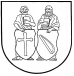 PROGRAM HOSPODÁRSKEHO A SOCIÁLNEHO ROZVOJA OBCE TOPORECNA OBDOBIE ROKOV: 2016 – 2022Základné údaje     7. Prehľad Prioritných osí Operačného programu: Program rozvoja vidieka  8. Prehľad Prioritných osí Operačného programu: Technická pomocANALYTICKÁ ČASŤZákladná charakteristika obceVýmera katastrálneho územia Obce Toporec  je 2 812,206 ha, ktoré je legislativne vymedzene hranicou zodpovedajucou stavu k 1.1.1990. Vymedzené katastrálne územie obsahuje územie s navrhovanými lokalitami bývania, občianskeho a technického vybavenia, a urbanizovaný celok Pustovec. Obec leži v severnej časti okresu Kežmarok, medzi pohorim Spišska Magura severne a pohorim Levočské vrchy južne od katastrálneho územia obce. Tieto geomorfologické útvary reprezentujú zároveň aj lesné masivy v inak vačšinou odlesnenom uzemi. Vodstvo je v územi reprezentované Toporským potokom a potokom Homoľka, stekajúcimi z južných svahov Spiškej Magury, ktoré pretekajú zastavaným územim obce a vlievajú sa do rieky Poprad. Obec Toporec tvori súčasť urbanizovaného pásu Kežmarok – Spišská Belá – Podolinec – Stará Ľubovňa, ktorý sa rozprestiera v údolnej nive rieky Poprad. V tomto územi sú sústredené aj základné dopravné koridory, plochy a zariadenia automobilovej a železničnej dopravy.Obec leži na južnom upätí Spišskej Magury, v,  asi šesť kilometrovom,  údolí tiahnúcom sa do sedlaJavor, cez ktoré je spristupnená zo severnej strany Spišskej Magury, zo smeru od Veľkej Lesneja Červeného Klaštora. Geomorfologické danosti územia obce sa odzrkadľujú v pestrosti reliéfu,nadmorská výška v katastrálnom územi sa pohybuje v hodnotách 586 – 1 050 m n.m. Územie obcepribližne do výšky 700 m n.m. je zaradené do mierne teplej klimatickej oblasti s ročnými zrážkami 600 –750 mm, vyššie partie razsochovitých chrbtov a hrebeňa Spišskej Magury majú už charakter chladnejklimatickej oblasti s menšou inverziou teplôt, ale vyššimi zražkami. Ich objem predstavuje 800 –1 000 mm ročne.Základné demografické, sociálne a ekonomické rozvojové predpoklady obceRozbor demografickych charakteristik je spracovaný na základe celoštátnych sčitani ľudi, domov abytov (r. 1991, 2001 a 2011). Vývoj a charakteristika demografického potenciáluPodľa ŠU SR žilo 31.12.2012 žilo v obci Toporec 1 852 obyvateľov. Pri katastralnej vymere 2 813 hadosiahla hustota osidlenia 66 obyvateľov na km2.Počet obyvateľov v roku 1998 bol najvyššim v historii obce. Obec zaznamenala koncom 19. storočiastagnáciu, resp. pokles počtu obyvateľov na úroveň  970 – 1 071 obyvateľov, od začiatku 20. storočiaaž do 50-tych rokov bol počet obyvateľov v obci od 818 do 934 obyvateľov, pričom od roku 1950 malaobec nárast počtu obyvateľov (s výnimkou 80-tych rokov). Nárast počtu obyvateľov od 90-tych rokovnaďalej mierne pokračuje.Retrospektívny vývoj počtu obyvateľov v rokoch 1991 – 2011 v Obci Toporecrok sčítania                1991                 2001                      2011počet obyvateľov     1420                  1622                      1836prirastok obyvateľov                          +202                      +214index rastu                                              114,2                    113,19priemerný ročný prírastok                     +1,42                    + 1,32Vývoj vekovej štruktúry obyvateľstva v období rokov 2001 – 2011 v Obci ToporecPočet obyvateľov podľa vekových skupín  rok      spolu   predproduktívny     produktívny   poproduktívny  index vitality 1991    1420              436                          794                       190                  % 30                2001    1622              491                          929                       202                  % 30                     2011    1836              479                        1228                       129                  % 26                     Z uvedeného prehľadu o vývoji vekovej štruktury obyvateľstva možeme konštatovať, že Obec Toporecmá progresívny typ populácie, čo znamená že má priaznivý pomer počtu obyvateľovv predproduktívnom veku k počtu obyvateľov v poproduktivnom veku.Priemerný vek obyvateľstva v roku 2011 bol 30,9 rokov, pričom u žien dosiahol hodnotu 32,24 rokov,u mužov 29,56 rokov.Podľa SODB sa v r. 2011 hlásilo k slovenskej národnosti 75% obyvateľov a k rómskej národnostitakmer 12% obyvateľov.Obyvateľstvo podľa pohlavia a národnostiNárodnosť         Spolu            %Slovenská           1 381         75,22Maďarská                  1            0.5Rómska                 216          11,76Ukrajinská                 1            0.54Česká                         1            0,054Poľská                        5            0,27Nezistená              231          12,58Spolu                  1 836        100Podľa údajov zo SODB 2011 má zakladné vzdelanie ukončených 32 % obyvateľov, učňovské bezmaturity 12%, stredné odborné bez maturity 6%, úplne stredné s maturitou 17% a vysokoškolské 3%obyvateľstva. Bez vzdelania je 26%.Obyvateľstvo podľa pohlavia a stupňa najvyššieho dosiahnutého vzdelaniaNajvyššie dosiahnuté vzdelanie                                         Spolu                                            %Základné                                                                                    587                                         31,97Učňovské (bez maturity)                                                        220                                          11,98Stredné odborné (bez maturity)                                           106                                            5,77Úplné stredné učňovské (s maturitou)                                  39                                             2,12Úplne stredné odborné (s maturitou)                                  233                                          12,69Úplné stredné všeobecné                                                         52                                            2,83Vyššie odborné vzdelanie                                                           7                                             0,38Vysokoškolské bakalárske                                                        17                                             0,93Vysokoškolské magisterské, inžinierske, doktorské            36                                             1,96Vysokoškolské spolu                                                                 53                                             2,89Bez školského vzdelania                                                         488                                           26,58Nezistené                                                                                     51                                            2,78Spolu 1 836 100Podľa údajov zo SODB 2011 prevláda v obci z náboženskeho vyznania rimskokatolicka cirkev(86,6%), gréckokatolickeho vyznania je 0,65% obyvateľov a k evanjelickej cirkvi augsburskéhovyznania sa hlási 0,16% obyvateľov.Predpokladaný demografický vývoj obyvateľstvaPodľa prognózy výyvoja obyvateľstva SR do roku 2025, spracovanej Štatistickým úradom Slovenskejrepubliky je predpokladaný vývoj počtu obyvateľov okresu Kežmarok nasledovný:Prognóza obyvateľstva do roku 2025 v okrese Kežmarokokres             2010              2015            2020            2025                Prírastok 2010 - 2025Kežmarok     68 181         70 555         72 829         74 768                             6 587Zdroj údajov: Štatistický úrad SRObec Toporec zaznamenáva od r. 1991 neustály mierny nárast počtu obyvateľov. V priemere idezhruba o 1,3-1,4% -ný nárast obyvateľov ročne, pričom rastúci podiel bude predstavovať najmä rómskakomunita. Z hľadiska vekovej štruktúry patri obec k obciam s progresivnym typom populácie, pomerpočtu obyvateľov v predproduktivnom veku k počtu obyvateľov v poproduktivnom veku bolv sledovanom obdobi priaznivý.Na základe týchto štatistických údajov, možno aj naďalej uvažovať o raste populácie v obci, pričompredpokladaný vývoj počtu obyvateľov počita s nasledujúcim prirastkom obyvateľstva:Predpokladaný vývoj počtu obyvateľov do r. 2030 v obci Toporecrok             1991       2001      2011     2015     2020       2025     2030Toporec    1420      1622      1836      1926      2025      2130      2237Domový a bytový fondV roku 2011 bolo v obci 347 trvalo obývaných bytov ( v roku 2001 to bolo 257). Celkový počet bytovv obci bol pri SĽDB 2011  370, pričom trvalo obývaných bolo 347 bytov. Takmer 90% trvalo obývaných domov bolo v roku 1991 v súkromnom vlastnictve, necelých 10% v štátnom vlastnictve, zvyšok vo vlastnictve poľnohospodarskeho družstva alebo ostatné. Okrem bytových domov s 3-4 podlažiami boli všetky ostatné trvalo obývané domy 1-2 podlažné.Podľa sčitania obyvateľov, domov a bytov v roku 2001 bol stav v obci nasledovný:domy spolu : 274trvale obývané domy : 257neobývané domy : 17Podľa sčitania obyvateľov, domov a bytov v roku 2011 bol stav v obci nasledovný:byty spolu: 370trvale obývané byty: 347neobývané byty : 23V programovom obdobi je predpoklad počtu  obyvateľov 2237, s počtom bytov 497 (347 existujucich +predpoklad 150 nových), ktoré sú umiestnené v rodinných domoch.  Poloha a význam obce v rámci štruktúry osídlenia, funkčné a priestorové usporiadanieúzemia, ich vplyv na socio-ekonomický potenciál a územný rozvoj obceZ hľadiska súčasného územno-správneho členenia patri Obec Toporec do Prešovského kraja, okresuKežmarok, severná časť jej katastra hraniči s okresom Stará Ľubovňa. Územie katastra obce ležimimo vyššich urbanizačnych štruktúr a vykazuje dlhodobú tendenciu urbannej stagnácie v súčasnostizvýraznenej poklesom počtu pracovných priležitosti v regióne. Katastrálne územie obce sa z hľadiskaširšich väzieb nachádza v oblasti s výraznou rekreačnou funkciou. Rekreačná funkcia je sústredenáv severnej časti územia, na úpätí Spišskej Magury, južná časť územia sústreďuje obytnú a výrobnú funkciu. Väzby obce na záujmové územieVäzby obce na záujmové územie sa odohrávajú prostrednictvom koridorov automobiloveja železničnej dopravy. K zariadeniam automobilovej dopravy patri cesta III. triedy č. 5416, ktorá sa vovzdialenosti cca 2km južne od zastavaného územia obce napája na cestu I. triedy č. 77 Spišská Bela– Stará Ľubovňa. Paralelne s cestou I/77 je vedena železnična trať č. 424 Poprad – Stará Ľubovňa, prikrižovatke ciest III/5416 a I/77 je zriadená železničná zastávka, vzdialenáa od centra obce cca 2km.Severná časť cesty III/5416 spája obec s Červeným Kláštorom. Územný plán obce rešpektujejestvujúce cyklotrasy a navrhuje system turistických trás a cyklotrás, ktoré umožňuju väzbuzastavaného územia obce s rekreačnými priestormi v širšom záujmovom územi.Územný priemet ekologickej stability krajiny, zásady ochrany a využívania osobitnechránených častí prírody a krajinyV katastrálnom územi obce sa nachádzajú resp. ho zasahujú tieto chránené územia v zmysle zákonaNR SR č. 543/2002 Z.z. o ochrane prirody a krajiny v zneni neskoršich predpisov:OP PIENAP – zasahuje malú časť v severnej časti riešeného územia. Pre dané územie plati druhýstupeň ochrany. Podľa programu starostlivosti o PIENAP do roku 2008, schváleného uznesenimVlády SR č. 458 zo 7.7.1998 sa hrebeňové partie začleňuju do ekologicko-funkčných priestorov  s vymedzenim dlhodobých cieľov a podmienok ochrany.Chránený strom - Pri majeri Pustovec sa nachádza chránený strom – lipa veľkolistá (Tiliaplatyphyllos scap.) s výškou 33 m, s obvodom 786 cm, korunou 20 m. Jej vek sa odhaduje na 550rokov. Územný plán navrhuje jej ochranu.V obci sa nacháadzajú 2 evidovane pramene minerálnych vôd.Prvky územného systému ekologickej stabilityÚzemný systém ekologickej stability nadregionálneho významuV Genereli nadregionálneho územného systému ekologickej stability – GNUSES a jeho aktualizovanejforme bol v katastrálnom územi obce vyčlenený 1 prvok GNUSES.Biokoridor nadregionálneho významu Spišská Magura – Levočské vrchy - juhozápadný okrajkatastra. Jedná sa o refugiálny priestor najmä trofických druhov zveri spájajúci biocentrum SpišskejMagury s biocentrom Zlatý vrch, ktorý je súčasťou Levočských vrchov.Územný systém ekologickej stability regionálneho významuBiocentrum regionálneho významu – Končistý vrchÚzemie v severnej a severovýchodnej časti katastra (Špičiak, Kameniarka, Homoľka, Končistý vrch) –tvorené lesnými komplexmi, blizkymi pôvodným s horskými lúkami a pasienkami. Na vrcholovýchpartiach narušené kalamitou.Biokoridor regionálneho významu – Pieniny – Levočské vrchy – spája biocentrum provinciálnehovýznamu Pieniny s biocentru regionálneho významu Levočské vrchy.Územný systém ekologickej stability miestneho významuBiokoridory miestneho významu – miestne vodné toky a ich sprievodné brehové porasty:MBk Toporský potok – preteká cez obec, prameni pod hrebeňom Spišskej Magury, vlieva sa do riekyPoprad, hodnotná brehová vegetáciaMBk Homoľka – je ľavostranným pritokom Toporského potoka. Brehové porasty sú veľmi dobrezachovalé.MBk Hajnik - dobre zachovalá zeleň, v nivách druhotné mokrinyMBk Krigovský potok – dobre zachovalá zeleň, v nivach druhotné mokrinyInterakčné prvkyPark pri kaštieli v obci - je značne zdevastovanýy, mnoho drevín bolo vyrúbaných, územný plánnavrhuje jeho kompletnú rekonštrukciuLesné remízky, mokraďné slatinné spoločenstvá - nachádzajú sa roztrúsené po území. Jepotrebné ich zachovať v pôvodnom stave, resp. posilniť prirodzenú skladbu drevin.Základná urbanistická koncepcie a kompozície obceZákladná urbanistická koncepcia a kompozicia rozvoja obce vychádza zo založeného urbanistickéhopôdorysu obce, analýzy súčasného stavu, analýzy potrieb, kompozično-prevádzkových vzťahovv územi. Historický pôdorys obce sa rozvija okolo prevádzkovo-kompozičnych osi, ktorými sú:pristupová komunikácia – cesta III/5416 a tok Toporskéeho potoka.Okolo týchto kompozično-prevádzkových osí sa obec historicky rozvijala v priamej väzbe nadominantnú historickú zástavbu (kaštieľ s parkom, kostoly). V súčasnosti je zastavané územie obcetvorené obytnou zástavbou, plochami záhrad a zahumienkov a zariadeniami občianskeho vybavenia.V centrálnej časti obytného územia vznikla pomerne veľká plocha nevhodne umiestnenejpoľnohospodarskej výroby, ktorá jednak devastovala historicky najcennejšie územie obce, alevytvárala i kolízne hygienicko-preváadzkove väzby s obytnou zástavbou. Návrh predpokladárehabilitáciu tohto priestoru navrhovanou obnovou objektu starého kaštieľa i priľahlého územiaa celkovu obnovu priestoru, ktorý naväzuje na objekty kostolov a budovu Obecného úradu, akocentrálneho priestoru obce. Kompozične sa obec v návrhu nerozvija severojužným smerom, hlavnez titulu dostupnosti a dochádzkových vzdialeností k zariadeniam občianskeho vybavenia, a z tituluponechania celistvosti a kompaktnosti zástavby obce. Návrh rieši novú zástavbu rodinných domov voväzbe na priestor existujúceho cintorína, ktorá je sprístupnená navrhovanou miestnou komunikáciouvedenou v miestach dnes málo využivanej hospodárskej cesty. Táto zástavba bude prepojenás centrálnym priestorom obce dvoma prepojeniami a to pri objekte Obecného úradu a pred objektomevanjelického kostola. Nové plochy obytnej zástavby formou rodinných domov sú navrhnuté vsevernej a severovýchodnej časti obce, ako aj vo väzbe na rómsku osadu v lokalite Lengrub. Potrebatakto umiestnenej výstavby vznikla z miestnych podmienok. Poľnohospodárska výroba je situovanáv severnej a západnej časti poľnohospodárskeho dvora, kde je už v súčasnosti chov hovädziehodobytka a je pripravovaný chov oviec. Obnova centrálnej časti obce obnáša okrem obnovy objektustarého kaštieľa s parkom, výstavby spevnených miestnych komunikáacií a peších chodnikov arozširenia cintorina, doplnenie objektov občianskeho vybavenia aj rekonštrukciu plôch zelene,brehových porastov Toporskéeho potoka, ktorý preteká územim. Časť areálu bývalého  ŠM je navrhnutá na obnovu v súvislosti s obnovou kaštieľa. Zvyšok územia je navrhovaný na obnovu pôvodnej remeselnejvýroby, zriadenie nezávadných výrobnych prevádzok, skladových prevádzok a na rozvojpoľnohospodárskych podnikateľskych aktivit v obci, čo je však kapacitne obmedzene blizkosťouobjektov pre bývanie. V zmysle schváleného zadania navrhuje územný plán obce využiť lokalituPustovec pre návrh zariadenia agroturistiky, ponecháva v tejto lokalite aj prevádzku urbárskej píly.Územie bývalých kameňolomov, ktoré nie sú v súčasnosti využivané navrhuje územný na rekultiváciua zazelenenie. V katastrálnom územi obce sa nacháadzajú dva existujúce vývery minerálnych vôd.Územný plán navrhuje toto územie skultivovať a architektonizovať tak, aby slúžilo ako jednoz výletnych miest pre obyvateľov a návštevnikov obce.Vymedzenie potrieb bývania, občianskej vybavenosti, rekreácie, výroby, dopravy,zelene a ostatných plôchPre potreby bývania vymedzuje územný plán plochy v severnej časti obce, v juhozápadnej časti obcepri cintorine, v severovýchodnej časti obce a v rómskej osade. Okrem týchto plôch navrhuje územnýplán využiť pre bývanie existujúce prieluky v obci. Navrhované plochy bývania sú riešené formourodinných domov, celkový počet navrhovaných rodinných domov je 150, okrem týchto plôch navrhujeúzemný plán na rozvoj funkcie bývania rezervné plochy v severnej a východnej časti obce. V oblastiobčianskeho vybavenia predpokladá územný plán ponechať existujúce zariadenia občianskehovybavenia, ktoré budú postačovať aj v navrhovom obdobi. Územný plán navrhuje nové plochya zariadenia občianskeho vybavenia v rekonštruovanom starom kaštieli – sociálno-charitativne,kultúrne a rekreačné účely, za obecným úradom je navrhovaný nový dom seniorov, rozširujeexistujuce plochy cintorina, navrhuje dom smúutku, navrhuje rozširenie športových plôch o plochu pretenisový kurt, prípadne volejbalové ihrisko vo väzbe na futbalové ihrisko. Komunitnée centrum mládežeje vybudované na ploche pre občianske vybavenie v rómskej osade. Ďalšie obchodné zariadeniaa služby sú navrhované ako doplnková funkcia v rodinných domoch predovšetkým v centrálnej zóneobce. Zariadenia rekreácie navrhuje územný plán v lokalite Pustovec, plochy výroby v lokalitePustovec, v lokalite býv. hospodárskeho dvora a v severovýchodnej časti obce v kombinaciis agrofarmou. V oblasti dopravy navrhuje územný plan predĺžiť trasu SAD a zriadiť zastávku SAD voväzbe na navrhované plochy bývania v severnej časti obce a potrebný počet parkovacích plôch.Plochy verejnej zelene sú v územnom pláne navrhnuté v dostatočnej miere v centrálnej časti obcea pozdĺž Toporského potoka. Tieto plochy slúžia pre obyvateľov obce zíroveň ako plochy krátkodobejrekreácie.Zásady ochrany a využitia kultúrno-historických a prírodných hodnôtOkrem čiastočne zachovalých objektov kultúrno-historických pamiatok nachádzajúcich sa na územíobce, urbanisticko-architektonickú hodnotu predstavuje zachovalý ráz potočnej radovej zástavby,postupne vznikajúcej, nadväzujúc na prirodzené dominanty urbánnej štruktúry. Tieto dominanty sútvorené objektmi kostolov a bývalých kaštieľov. Zástavba, tiahnuca sa pozdĺž komunikácie spájajúcejPopradskú kotlinu s priestorom Dunajca, prechádzala cez obytné objekty v uličnej fronte, hospodárskedvory a hospodárske objekty boli orientované do poľnohospodarsky využívanej krajiny.V UZKP su zapisané tieto nehnuteľné národne kultúrne pamiatky:- kostol rimskokatolicky Sv. Michala Archanjela, gotický z roku 1326- kostol evanjelický, barokovo-klasicistický z roku 1770 – 1780, s pristavanou kamennou vežou z r.1940- renesančný náhrobnik Gorgeyovcov z roku 1600- renesančný „starý“ kaštieľ, dnes vo veľmi schátralom stave. Najstaršia časť kaštieľa je datovaná dokonca 13. storočia, objekt bol barokovo prestavaný v roku 1760Okrem týchto pamiatok uprostred obce stoji „nový“ kaštieľ z roku 1794, v južnej časti obce stoji bývalakúria. Samostatnou, historicky výyznamnou lokalitou je Pustovec, nachádzajúci sa severne od obce.Význam tejto lokality pri osidľovani územia môže preveriť len archeologický prieskum. V poslednýychrokoch sa v katastrálnom územi obce zistila hustá sieť sidlisk z obdobia neskorého paleolitu a staršejdoby bronzovej (napr. Dlhý hon I. – III.,Kapustnice, Zadné Vysoké a ine). Významné sú dosiaľnelokalizované zaniknuté stredoveké osady (hlavne Toporčik a Sonwald) a tiež kláštor na Pustovci.Sidlisko zo stredoveku a novoveku leži juhozápadne od rómskej osady (Muter Lehmberg).V oblasti ochrany a využitia kultúrnohistorických a prírodných hodnôt územia územný plan navrhuje:- využiť lokalitu Pustovec pre rekreačnú funkciu – zariadenie agroturistiky,- chrániť existujúcu lipu malolistú v tejto lokalite- vytvoriť dostatočne plochy verejnej zelene pozdĺž Toporského potoka, v severnej časti obce,v severovýchodnej časti obce (pri cintorine), v južnej časti obce (pri futbalovom ihrisku)a v rómskej osade- rekultivaciu a zazelenanie nefunkčnych kameňolomov, dotvorenie priestoru výyverovminerálnych vôd a využitie priestoru ako výletného miesta pre obyvateľov a návštevnikovobce- rešpektovanie cyklotrás v územi, biokoridorov nadregionálneho, regionálneho a miestnehovýznamu v katastrálnom územi obce- reprofilovať objekt starého kaštieľa s návrhom rekonštrukcie pôvodného parku a jazierkaKrajský pamiatkový úrad Prešov v zmysle pamiatkového zákona v spolupráci s prislušným stavebnýmúradom pri vykonávani akejkoľvek stavebnej či inej hospodárskej činnosti zabezpečuje podmienkyochrany archeologických nálezísk aj mimo uvedených územi s evidovanými a predpokladanýmiarcheologickými nálezmi, v procese územného a stavebného konania.Výchovno-vzdelávací systémZákladná škola má kapacitu 450 žiakov a 20 tried. V súčasnosti školu navštevuje 280 deti. Prištandarde 68 miest/1 000 obyvateľov je výhľadová potreba 152 miest. Kapacita školy je postačujucapre potreby Obce Toporec. Nespĺňa kapacitné podmienky vo vzťahu ku dochádzajúcim žiakom a vo vzťahu ku telesnej výchove, z dôvodu neexistencie telocvične. Rozširenie základnej školy je možné v areali základnej školy. Základná škola využíva priľahlý športový areál obce. Telocvičňa je dlhodobo rozostavaná. Jej stavba je v dôsledku nedostatku vlastných finančných zdrojov obce zmrazená. Súčasťou rozostavanej stavby sú aj tri školské triedy.Materské školy sú v obci dve – v rómskej osade je nízkoprahová materská škola s kapacitou 20 detí a v obci je MŠ s kapacitou 30 deti. Pri štandarde 40 miest/1 000 obyvateľov bude potreba vo výhľadovom obdobi cca 80 miest v MŠ. Špeciálna škola sa nachádza v objekte evanjelickej cirkvi. V súčasnosti ju navštevuje 27 žiakov v trochtriedach, v ročnikoch 1-9. Škola pôsobi ako samostatný subjekt patriaci pod KÚ Prešov. Pripadnénároky na rozširenie daného zariadenia bude škola riešiť v spolupráci s cirkevným úradom.Zdravotnictvo, sociálna starostlivosťV obci sa nachadza ambulancia praktického lekára pre dospelých a sú vytvorené priestorovépredpoklady pre zriadenie pediatrickej ambulancie. Rozširenie služieb sociélnej starostlivosti je možnéi v priestoroch ziskaných rekonštrukciou starého kaštieľa. Na ploche za obecným uradom jenavrhovaný dom seniorov s kapacitou 20 miest, denným stacionárom, jedálňou a klubom.Kultúra a športV obci sa nachádza kultúrne stredisko s kapacitou 200 stoličiek. Je vyhovujúce. Problemom obce je rekonštrukcia a využitie objektu starého kaštieľa, ktorý je v súčasnosti vo veľmi zlom stavebno-technickom stave. Jeho rekonštrukcia už bola zahájená občianskym združenim za spoluúčasti PSK a jeho využitie bude na sociálno-charitativne, kultúrne a rekreačné učely. Územný plán navrhuje rozširenie plôch cintorina. V obci sa nachádzajú dva farské úrady a to rimsko-katolicky a evanjelický.V obci sa nachádza futbalové ihrisko s vyhovujúcim zázemim, dobudované bolo multifunkčne ihrisko.V územnom pláne je návrh rozširenia plôch športu o priestor pre tenisovy kurt, pripadnevolejbalove ihrisko v priamej väzbe na plochu futbalového ihriska.Komerčná infraštruktúraV obci sa nachádzajú štyri predajne potravin, predajňa mäsa a mäsových výrobkov, predajňa ovociaa zeleniny. Predajne potravin sú doplnené čiastočne sortimentom papiera drogérie. Zriadenie novýchpredajni je možné v lokalitách navrhovaného občianskeho vybavenia podľa územného plánua v rodinných domoch, predovšetkym v priestore centrálnej zóny obce. Územný plán predpokladá ajdostavanie obchodných priestorov v objekte Jednota.V obci sa nachádzajú dve pohostinstvá s celkovou kapacitou 70 stoličiek. Územný plán navrhujeumiestniť stravovacie zariadenia (snack, cukráreň, kaviareň a pod.) v navrhovaných plochách preobčianske vybavenie, resp. v rodinných domoch. V lokalite Pustovec je navrhované zariadenieagroturistiky, ubytovanie s kapacitou 24 lôžok, stravovanie s kapacitou 40 stoličiek, vo východnej častiv navrhovanom areáli poľnohospodárskej vyroby a agroturistiky s kapacitou 10 lôžok a stravovanie s kapacitou 20 stoličiek.V obci sa tieto zariadenia nenachádzaju, územný plán navrhuje tieto funkcie v lokalite býv.poľnohospodárskeho dvora a v rodinných domoch v centrálnej zóne obce ako doplnkovú funkciu.Ostatná infraštruktúraV obci sa nachádza budova Obecného úradu so štyrmi zamestnancami a pošta doplnená predajomdennej tlače s troma zamestnancami.Poľnohospodárstvo a lesné hospodárstvoNa poľnohospodarskom pôdnom fonde prevláda veľkoplošná štruktúra ornej pôdy. Typpoľnohospodárskej krajiny je v tomto územi krmovinársko-ovsenno-jačmenný.Stupeň zornenia je okolo 40%. Časť ornej pôdy sa v procese pustnutia samovoľne premenila namaloproduktivne porasty, lokálne degradované. Perspektivna tendencia sa ukazuje ako posilneniezastúpenia TTP v poľnohospodárskej krajinePoľnohospodársku pôdu na riešenom územi obhospodaruje AT Tatry Spišskáa Bela a súkromnihospodari. Na hospodárskom dvore je v súčasnosti ustajnených 225 ks hovädzieho dobytka, 155 ks oviec a 5 koni.Územný plan neuvažuje so zvyšovanim stavu zvierat v tomto areáli a navrhuje využiť ho aj pre drobnúvýrobu, výrobné služby a remeslá.Lesné porasty sa rozprestierajú v severnej časti katastra, kde sú súčasťou rázsochovitých chrbtovSpišskej Magury ukončenýych na hlavnom hrebeni, ktorý tvori hranicu katastra.Porasty sú lesy osobitného určenia podľa § 2 odst. 3 pism. f), časti lesov pod vplyvom imisii -obhospodarované Vojenskými lesmi a majetkami SR, Kežmarok, Urbárskou spoločnosťou regiónToporec, rimsko-katolickou cirkvou, Urbárskou spoločnosťou Vyšné Ružbachy a Mestskými lesmiPodolinec.Sú to prevažne nepôvodné smrekové monokultúry, resp. zmiešané ihličnaté lesy.Celková porastová plocha je 2 576,4 ha. Výroba, stavebníctvo a skladové hospodárstvoNové plochy určené pre nezávadnú výrobu, sklady a výrobné služby sú navrhované v obci na územíbýv. poľnohospodárskeho dvora a v lokalite Pustovec, kde  je zachovaná prevádzka pily.Rekreácia a cestovný ruchÚzemie katastra obce Toporec náleži do Tatranského regiónu, ktorý má na základe hodnotenia vregionalizacii cestovného ruchu v strednodobom ako aj dlhodobom horizonte medzinárodný význam.V strednodobom horizonte by sa Vysoké Tatry mali previazať s poľskými Tatrami, Pieninami s ďalšouväzbou na Poľsko. V dlhodobom horizonte je perspektivne zapojenie Zamaguria a údolia riekyPoprad. Tatranský región ma potenciál vytvoriť ďalšie centrá cestovnéeho ruchu so zázemim(Kežmarok, Červený Kláštor, Spišská Stará Ves, Vyšné Ružbachy a Stará Ľubovňa). Takto by savytvoril rozsiahly región cestovného ruchu ponúkajúci široku paletu atraktivit. Vhodne vybavenostnézázemie a výborný potenciál predstavujú podhorské obce pre vidiecky cestovný ruch a agroturistiku.Uvedený priestor má predpoklady pre celoročné využitie: pobyt v lesnom – horskom prostredi s pešouturistikou, potrebné je venovať zvýšenú pozornosť rozvoju agroturistiky a vidieckej turistiky.Prirodný potenciál územia ponúka rozvoj rekreačných aktivit – podporovať turistiku (na existujucituristicky značkovaný chodnik idúci hrebeňom Spišskej Magury naviazať ďalšie turisticky značkovanétrasy) – s prípadným vytvorenim náučnej trasy pre poznávanie prírody.Veľmi výhodné podmienky sú tu pre cykloturistiku a agroturistiku. Tieto aktivity by dali pozitívny impulzpre skvalitnenie služieb v obci a posilnenie jej funkcie ako sidla, nachádzajúceho sa v prechodez Popradskej kotliny do Zamaguria a Pieninskeho národného parku.Všetky uvedené opatrenia vylepšia krajinný charakter a estetické vnimanie zo strany návštevnikovi domácich obyvateľov.Navrhuje sa:- využiť územie Spišskej Magury ako atraktivne prirodne prostredie vhodné pre letnú i zimnú turistikua cykloturistiku a vidiecku turistiku, agroturistiku- využivať pre vidiecku turistiku upravené poľnohospodarske objekty (stodoly, sýpky a pod.)- pre účely turizmu využiť a rekonštruovať zanedbané objekty kaštieľov, kúriu a objekty v lokalitePustovec- vybudovať cyklistické a turistické trasy územím v nadväznosti na regionálne cyklotrasy- možnosti poskytovania základných služieb cyklistom a turistom v rodinných domoch (ubytovanie,stravovanie, požičovne, servis)- vytvárať vhodné podmienky pre chalupárske využivanie neobývaných domovSWOT ANALÝZYNasledujúce SWOT analýzy sa zameriavajú na silné, slabé stránky, príležitosti a riziká prioritných rozvojových oblastí. Na ich základe budú formulované hlavné rozvojové ciele.Analýza príležitostí a rizík analýza umožňuje rozlíšiť atraktívne príležitosti v obci, ktorá skrýva potenciál územia a ktoré môžu obci priniesť výhody pri dosahovaní vyváženého rastu. Súčasne tiež nabáda k zamysleniu nad problémami, s ktorými bude obec riešiť v rámci Integrovanej stratégie. Znamená to teda, že obec musí sledovať významné sily makroprostredia (demografické, ekonomické, technologické, politické, legislatívne, sociálne a kultúrne) a tiež tých účastníkov mikroprostredia, ktorí ovplyvňujú jej schopnosť dosiahnuť v regióne prospech (neziskové organizácie, orgány miestnych samospráv, podnikateľské subjekty, miestni aktéri a verejnosť). Príležitosti sú posudzované z hľadiska ich atraktívnosti a pravdepodobnosti úspechu. Pravdepodobnosť, že obec dosiahne úspech pri ekonomickom raste, nezávisí len od jej konkurenčnej sily, oproti konkurenčným regiónom, ale aj od toho či je táto sila v porovnaní s konkurenciou väčšia. V rámci analýzy SWOT sa obec koncentruje na identifikáciu potenciálnych príležitostí – existencia stabilného hospodárskeho prostredia, kvalitné životné prostredie, prírodný potenciál, historicko-kultúrne hodnoty, rozvinutá sieť inštitúcií verejných sluţieb, objekty cestovného ruchu.Analýza silných a slabých stránok  Hodnotenie vplyvu vonkajších činiteľov, vykonávané so zámerom stanoviť ciele obce, musí byť doplnené rozborom vnútorných činiteľov. Viaceré regióny dnes aj poznajú príležitosti, ktoré im potenciál ponúka, avšak chýba im schopnosť ich využiť. Na základe analýzy silných a slabých stránok vie obec stanoviť, čo je z hľadiska súčasnej a očakávanej situácie rozumné konať. Za dôležité znaky konkurenčnej sily obce sa považuje – kvalitné ľudské zdroje, rozvinuté podnikateľské prostredie, dobrý prírodný potenciál, výhodný poloha a dopravná dostupnosť, a iné. Za dôležité znaky konkurenčnej slabosti sa považuje – strácanie pozície voči konkurenčným regiónom, nedostatok  finančných zdrojov na rozvoj, klesajúca demografická krivka, vysoká nezamestnanosť, zlý technický stav základnej infraštruktúry a i. Pri hodnotení silných a slabých stránok je potrebné každý faktor odstupňovať podľa dôležitosti (rozhodujúca silná stránka, marginálna silná stránka, neutrály faktor, rozhodujúca slabá stránka, marginálna slabá stránka) a podľa intenzity jeho vplyvu - výkonu (vysoký, stredný, nízky).REALIZAČNÁ ČASŤprogram: Miestny a regionálny rozvoj2. program: Rozvoj ľudských zdrojovprogram: Kvalita životného prostrediaprogram: Efektívna verejná správaprogram: Ochrana kultúrneho dedičstvaprogram: Cezhraničná spoluprácaFINANČNÉ ZABEZPEČENIE Finančné zabezpečenie relevantných aktivít PHSR bude spracované v súlade s aktualizáciou regionálnych, národných a nadnárodných dokumentov, uvedených v úvodnej časti tohto PHSR, v závislosti od rozpočtu obce. Pri schvaľovaní financovania jednotlivých činností , vyplývajúcich z aktivít, bude obec prihliadať na ich dôležitosť a dopad na hospodársky a sociálny rozvoj obce. Viaceré úlohy sa môžu realizovať v rámci bežnej prevádzky samosprávy, mnohé však vyžadujú náročnejšie finančné a personálne zdroje a spoluprácu s inými subjektami. Potenciálne zdroje na realizáciu opatrení a úloh PHSR sú: vlastné zdroje – rozpočet obce,  bankové úvery,  štátne dotácie z účelových fondov,  dotácie z výťažku lotérií,  štrukturálne a fondy, prostriedky nadácií a neinvestičných fondov,   združovanie prostriedkov verejnej a neverejnej sféry, atď.. Štruktúra uvedených zdrojov bude závisieť od aktuálnej finančnej situácie obce a od aktuálnych spoločensko-ekonomických podmienok a aktuálnych potrieb obce. ZÁVERPHSR Obce Toporec je strategický strednodobý dokument, ktorý určuje víziu rozvoja obce, prioritné rozvojové oblasti a strategické ciele ich naplnenia. Tento dokument je základným východiskovým dokumentom pre spracovanie ďalších materiálov rozvoja jednotlivých oblastí života obce. PHSR je otvoreným dokumentom, ktorý bude vyhodnocovaný a aktualizovaný na zasadnutiach obecného zastupiteľstva podľa potreby. PHSR Obce Toporec bol schválený na zasadnutí obecného zastupiteľstva dňa: .................................. VZN/UMZ č. ...................................... .......................................................... .........................................................                                                                                                                           pečiatka obce starosta obceKrajPrešovskýOkresKežmarokNázov obceToporecSídlo obceNámestie sv. Michala 76/2PSČ059 95Nadmorská výška586 – 1 050 m n.m.Rozloha2 813 haPočet obyvateľov1 852 Webová stránkawww.toporec.skE-mailoutoporec@slnet.skTelefón+421 52 / 458 40 46OBSAHOBSAHÚVODÚVOD33ANALYTICKÁ ČASŤ  ANALYTICKÁ ČASŤ  SWOT ANALÝZYSWOT ANALÝZY3.1. MIESTNY A REGIONÁLNY ROZVOJ3.1. MIESTNY A REGIONÁLNY ROZVOJ3.2.DOPRAVA A KOMUNIKÁCIE3.2.DOPRAVA A KOMUNIKÁCIE3.3. KVALITA ŽIVOTNÉHO PROSTREDIA3.3. KVALITA ŽIVOTNÉHO PROSTREDIA3.4. EFEKTÍVNA VEREJNÁ SPRÁVA3.4. EFEKTÍVNA VEREJNÁ SPRÁVA3.5. OCHRANA  KULTÚRNEHO DEDIČSTVA3.5. OCHRANA  KULTÚRNEHO DEDIČSTVA3.6. CEZHRANIČNÁ SPOLUPRÁCA3.6. CEZHRANIČNÁ SPOLUPRÁCA         4.   REALIZAČNÁ ČASŤ4.1. MIESTNY A REGIONÁLNY ROZVOJ4.2. ROZVOJ ĽUDSKÝCH ZDROJOV4.3. KVALITA ŽIVOTNÉHO PROSTREDIA4.4. EFEKTÍVNA VEREJNÁ SPRÁVA4.5. OCHRANA  KULTÚRNEHO DEDIČSTVA4.6. CEZHRANIČNÁ SPOLUPRÁCAFINANČNÉ ZABEZPEČENIEZÁVERÚVODDokument “Program hospodárskeho a sociálneho rozvoja Obce Toporec” s výhľadom do roku 2022 (ďalej: PHSR) je strednodobý strategický dokument, ktorý na základe analýzy hospodárskeho a sociálneho rozvoja obce stanovuje jeho strategické ciele a priority rozvoja. Je prostriedkom na napĺňanie vizií ďalšieho smerovaniarozvoja obce. Programom hospodárskeho a sociálneho rozvoja Obce Toporec sa uskutočňuje podpora rozvoja na úrovni miestnej samosprávy, s dôrazom na sociálnu, ekonomickú  a kultúrnu sféru. Je to program cielených opatrení, navrhnutých pre oživenie sociálneho, ekonomického a kultúrneho rozvojaobce, ktorý bude na základe výsledkov ročného hodnotenia priebežne aktualizovaný.  PHSR Obce Toporec je súčasťou sústavy základných dokumentov podpory  regionálneho rozvoja v Slovenskejrepublike. Táto sústava dokumentov je členená na strategické a programové dokumenty, ktoré sú vypracovávané na úrovni štátu, sektorov, samosprávnych krajov, regiónov a obcí a relevantné programové dokumentyEurópskej únie.Východiskové podklady Podpora hospodárskeho a sociálneho rozvoja obce je spracovaná v súlade s programových dokumentamia) miestnej úrovne: - Územný plán obce - Program hospodárskeho a sociálneho rozvoja obce, ktorý je strednodobý programový dokument spracovaný   na úrovni obce - Viacročný rozpočet - Program odpadového hospodárstva b) regionálnej úrovne- Program hospodárskeho a sociálneho rozvoja samosprávneho kraja kraja (PHSR POSK)c) národnej úrovne: Programové vyhlásenie vlády SR;Vízia a stratégia rozvoja slovenskej spoločnosti do roku 2020;Program ESO (Efektívna, Spoľahlivá a Otvorená štátna správa);Národný program kvality Slovenskej republiky 2013 – 2016;Stratégia informatizácie verejnej správy;Národná koncepcia informatizácie verejnej správy;Strategický dokument pre oblasť rastu digitálnych služieb a oblasť infraštruktúry        prístupovej siete novej generácie (2014 – 2020)Koncepcia rozvoja Slovenskej spoločnosti;Koncepcia modernizácie územnej samosprávy;Strategický plán boja proti korupcii v SR;Národná stratégia pre informačnú bezpečnosť v SR;Stratégia rozvoja finančnej správy na roky 2014 - 2020;Stratégia modernizácie colných priechodov a budovania kapacít v colníctve na roky 2014 - 2020;Stratégia celoživotného vzdelávania 2011Stratégia SR pre integráciu Rómov do roku 2020Národný program reforiem SRNávrh základných princípov na prípravu Partnerskej dohody SR pre programové obdobie 2014-2020Stratégia rozvoja dopravy SR do roku 2020Koncepcia výchovy a vzdelávania rómskych detí a žiakov vrátane stredoškolského        vysokoškolského vzdelávaniaPartnerská dohoda Slovenskej republiky na roky 2014 - 2020 Partnerská dohoda určuje stratégiu, priority a podmienky SR na využívanie fondov EÚ tak, aby sa dosiahli priority stratégie Európa 2020.  Ide o základný národný dokument, ktorý zastrešuje všetky operačné programy SR pre nové programové obdobie. Neformálne vyjednávania  k príprave Partnerskej dohody a operačným programom Slovenskej republiky na roky 2014-2020 sa začali 25. januára 2013 stretnutím Zástupcov  Európskej komisie. Následne sa uskutočnili aj ďalšie neformálne kolá rokovaní, o ktorých sú bližšie informácie uverejnené na stránkach Úradu vlády, ktorý je Centrálny koordinačný orgán pre fondy EÚ v podmienkach SR. Pozičný dokument Európskej komisie k Partnerskej dohode a programom SR na roky 2014 – 2020Pozičný dokument identifikuje  z pohľadu Európskej komisie hlavné rozvojové potreby s možnosťou financovania opatrení  v rámci fondov Spoločného strategického rámca EÚ v podmienkach SR. Zároveň tento dokument predstavuje základ pre negociácie s Európskou komisiou k Partnerskej dohode a operačným  programom SR na roky 2014-2020.  Stratégia financovania Európskych štrukturálnych a investičných fondov pre programové obdobie 2014 - 2020 Integrovaný regionálny operačný program „IROP“Programový dokument SR pre programové obdobie 2014 – 2020, ktorého globálnym cieľom je: prispieť k zlepšeniu kvality života a zabezpečiť udržateľné poskytovanie verejných služieb s dopadom na vyvážený a udržateľný územný rozvoj, hospodársku, územnú a sociálnu súdržnosť regiónov, miest a obcí. Sektorové operačné programy,  na základe ktorých je tento strednodobý dokument vypracovaný pre vopred určené sektory. Koncepcia územného rozvoja Slovenska 2001, aktualizácia 2010. d) nadnárodnej úrovne: Európa 2020Pre naplnenie cieľov stratégie Európa 2020 je dôležité rešpektovať nielen zásady hospodárskej a sociálnej súdržnosti, ale aj súdržnosti územnej. Z hľadiska územného rozvoja a udržateľných  funkčných vzťahov medzi sídelnými jednotkami, ku vytváraniu nových foriem vzťahov, smerujúcich ku konkurencieschopným funkčným územiam,  podporou územne a vecne vhodne zvolených investícií,  prispieva Integrovaný regionálny operačný program.Spoločný strategický rámec EK ( marec 2012) Nariadenia EK (Všeobecné nariadenie, nariadenie k fondom) CENTROPE – Správa o regionálnom rozvoji, 2012 CENTROPE – Nástroj na hodnotenie potrieb infraštruktúry – podpora konkurencieschopného regionálneho rozvoja CENTROPE – Stratégia ľudského kapitálu CENTROPE – Stratégia v oblasti vedomostného regiónu CENTROPE – Stratégia v oblasti priestorovej integrácie a Akčný plán 2013+ CENTROPE – Stratégia v oblasti kultúry a cestovného ruchu 2013+ Národný (regionálny) rozvojový plán (RDP – Regional Development Plan), ktorý je hlavným dokumentom pre vyjednanie podpory zo Štrukturálnych fondov Európskej únie Rámec podpory spoločenstva (CSF – Community Support Framework), ktorý bude vytvorený na základeNárodného rozvojového plánu v spolupráci s Európskou komisiou, je hlavným dokumentom vymedzujúcim poskytnutie podpory zo štrukturálnych fondov Európskej únie. Sektorové operačné programy (SOP – Sectoral Operation Programme), ako taktické dokumenty vytvorené na úrovni ministerstiev, ktoré rozpracovávajú problémové celky stratégií s plošným (celoštátnym) charaktermter, pre ktoré bude žiadané spolufinancovanie zo zdrojov Európskej únie. Regionálne operačné programy (ROP – Regional Operation Programme), ako taktické dokumenty, ktoré budú spracované na úrovni regiónov  NUTS II a rozpracovávajú tie problémové celky stratégií, pre ktoré bude žiadané spolufinancovanie zo zdrojov Európskej únie. Strategické usmernia Spoločenstva (SUS) – ROP odráža 1 usmernenie SUS t.j. „urobiť Európu a jej regióny atraktívnejším priestorom pre investície  a prácu“, a súčasne 3 usmernenie SUS t.j.„vytvorenie väčšieho množstva a kvalitnejších pracovných miest“ Jednotlivé strategické dokumenty sú vypracovávané vo vzájomnej nadväznosti a postupnosti. Implementácia PHSRObce Toporec je zložitý a náročný proces. Za jeho realizáciu,  so zabezpečením všetkých väzieb na strategické aprogramové dokumenty SR a EÚ,  budú zodpovední predstavitelia samosprávy Obce Toporec. Návrh spôsobuimplementácie bude potrebné dopĺňať,  v súlade s kompetenciami miestnej samosprávy, v nadväznosti na vývoj, v oblasti legislatívy, predovšetkým v oblasti nakladania s finančnými prostriedkami. Finančné zabezpečenie, v zmysle zákona č. 539/2008 Z. z. o podpore regionálneho rozvoja v znení zákona 309/2014 Z.z.,je financovanie regionálneho rozvoja realizované na troch úrovniach: Na mikroregionálnej úrovni je možné rozvojovéaktivity financovať jedine združovaním zdrojov nižšej úrovne, t.j. obcí. Samosprávy nemajú spoločný zdroj financovaniaV súčasnej situácii je možné rozvojové aktivity financovať buď z rozpočtov jednotlivých obcí,  v prípade individuálnych projektov alebo združením financií viacerých obcí,  v prípade spoločných Projektov. V prípade financovania Projektovmajúcich význam v kontexte priorít celého kraja,  zohráva významnú úlohu Prešovský samosprávny kraj a financovanieinštitúcií v jeho zriaďovateľskej kompetencii. Ďalšími doplnkovými zdrojmi, ktoré možno definovať na úrovni jednotlivých aktivít, sú predovšetkým štrukturálne fondy EU. Ich využitie v rámci jednotlivých aktivít je možné stanoviťlen indikatívne, bez určenia výšky požadovanej podpory, s cieľom prispieť ku koordinácií realizácie rozvojových aktivít. - Pri zostavovaní finančného plánu a zaisťovaní finančnej podpory je potrebné zamerať sa na tie opatrenia, ktoré sú nedostatočne podporované zo štátneho rozpočtu, alebo nie sú podporované vôbec. - Pri zabezpečovaní základných potrieb občanov postupuje samospráva podľa zákona číslo 369/1990 Z.z. O obecnom zriadení a v zmysle zákona č. 138/1991 Zb. O majetku obcí v znení neskorších predpisov. - Na plnenie svojich úloh má obce okrem finančných prostriedkov,  poukázaných od štátu v rámci delimitácie,  k dispozícií nasledovné financie: príjmy z miestnych daní a poplatkov, zdroje Štrukturálnych fondov Európskej únie v rámci programovacieho obdobia 2014 - 2020. Zdroje a dokumenty:V súlade so snahou Slovenskej republiky o znižovanie rozdielov na úrovni rozvoja jednotlivých regiónov,boli východiskom pri príprave Programu hospodárskeho a sociálneho rozvoja Obce Toporec nižšie uvedené strategické dokumenty.Pri vypracovaní Programu hospodárskeho a sociálneho rozvoja obce Toporec boli použité aj prognostické údaje vypracované Ministerstvom výstavby a regionálneho rozvoja SR. Hlavnou úlohou prognostických údajov je podporiť vypracovanie tohto programu a zabezpečiť tým zvýšenie efektívnosti procesovstrategického plánovania a kvality tohto dokumentu. Toto zabezpečenie je dané prepojením systému strednodobého výhľadu hospodárskeho a sociálneho vývoja a vecnej roviny strategického plánovania. Obec Toporec má nasledovné možnosti čerpania mimorozpočtových zdrojov na dosahovanie svojich cieľov a priorítv zmysle stanovených tematických cieľov stratégie Európa 2020 a prioritných oblastí Pozičného dokumentu:Partnerská dohoda (ďalej len „PD“), ako obdoba súčasného Národného strategického referenčného rámca, ktorá obsahuje záväzky členského štátu, o tom, že pridelené alokácie pre politiku súdržnosti EÚ sa využijú na implementáciu stratégie Európa 2020. Partnerská dohoda obsahuje aj návrh operačných programov. Operačné programy (ďalej len „OP“) sú  hlavným riadiacim nástrojom pre využívanie fondov EÚ. Na zabezpečenie naplnenia cieľov stratégie Európa 2020 vypracovala EK tzv. „kondicionality“, t.j. podmienky, ktoré musia členské štáty splniť. Sú to podmienky ex ante,  ktoré musia byť zavedené pred poskytnutím prostriedkov z fondov, ako aj podmienky ex post, podľa ktorých bude uvoľnenie dodatočných prostriedkov z fondov závisieť na výkonnosti a dosahovanícieľov stratégie Európa 2020. Tematické ciele v súlade so stratégiou Európa 2020: 1) posilnenie výskumu, technologického rozvoja a inovácií; 2) zlepšenie prístupu k informáciám a komunikačným technológiám a zlepšenie ich využívania a kvality; 3) zvýšenie konkurencieschopnosti malých a stredných podnikov a poľnohospodárskeho sektora (v prípade EPFRV)    a sektora rybného hospodárstva a akvakultúry (v prípade EFNRH); 4) podpora prechodu na nízkouhlíkové hospodárstvo vo všetkých sektoroch; 5) podpora prispôsobovania sa zmenám klímy, predchádzania a riadenia rizík; 6) ochrana životného prostredia a presadzovanie efektívneho využívania zdrojov; 7) podpora udržateľnej dopravy a odstraňovanie prekáťok v kľúčových sieťových infraštruktúrach; 8) podpora zamestnanosti a mobility pracovnej sily; 9) podpora sociálneho začlenenia a boj proti chudobe; 10) investovanie do vzdelania, zručností a celoživotného vzdelávania; 11) zvyšovanie inštitucionálnych kapacít a efektivity verejnej správy. Pozičný dokument definuje nasledujúce prioritné oblasti: - podnikateľské prostredie priaznivé pre inovácie - infraštruktúra pre hospodársky rast a zamestnanosť - rozvoj ľudského kapitálu a zlepšenie účasti na trhu práce - trvalo udržateľné a efektívne využívanie prírodných zdrojov - moderná a profesionálna verejná správa Priority, stanovené v Pozičnom dokumente,  boli použité ako podklad pre prípravu najdôležitejších strategickýchdokumentov SR pre čerpanie fondov EU: Partnerskej dohody a operačných programov. 4. Prehľad Prioritných osí Operačného programu: Ľudské zdroje         4.   REALIZAČNÁ ČASŤ4.1. MIESTNY A REGIONÁLNY ROZVOJ4.2. ROZVOJ ĽUDSKÝCH ZDROJOV4.3. KVALITA ŽIVOTNÉHO PROSTREDIA4.4. EFEKTÍVNA VEREJNÁ SPRÁVA4.5. OCHRANA  KULTÚRNEHO DEDIČSTVA4.6. CEZHRANIČNÁ SPOLUPRÁCAFINANČNÉ ZABEZPEČENIEZÁVERÚVODDokument “Program hospodárskeho a sociálneho rozvoja Obce Toporec” s výhľadom do roku 2022 (ďalej: PHSR) je strednodobý strategický dokument, ktorý na základe analýzy hospodárskeho a sociálneho rozvoja obce stanovuje jeho strategické ciele a priority rozvoja. Je prostriedkom na napĺňanie vizií ďalšieho smerovaniarozvoja obce. Programom hospodárskeho a sociálneho rozvoja Obce Toporec sa uskutočňuje podpora rozvoja na úrovni miestnej samosprávy, s dôrazom na sociálnu, ekonomickú  a kultúrnu sféru. Je to program cielených opatrení, navrhnutých pre oživenie sociálneho, ekonomického a kultúrneho rozvojaobce, ktorý bude na základe výsledkov ročného hodnotenia priebežne aktualizovaný.  PHSR Obce Toporec je súčasťou sústavy základných dokumentov podpory  regionálneho rozvoja v Slovenskejrepublike. Táto sústava dokumentov je členená na strategické a programové dokumenty, ktoré sú vypracovávané na úrovni štátu, sektorov, samosprávnych krajov, regiónov a obcí a relevantné programové dokumentyEurópskej únie.Východiskové podklady Podpora hospodárskeho a sociálneho rozvoja obce je spracovaná v súlade s programových dokumentamia) miestnej úrovne: - Územný plán obce - Program hospodárskeho a sociálneho rozvoja obce, ktorý je strednodobý programový dokument spracovaný   na úrovni obce - Viacročný rozpočet - Program odpadového hospodárstva b) regionálnej úrovne- Program hospodárskeho a sociálneho rozvoja samosprávneho kraja kraja (PHSR POSK)c) národnej úrovne: Programové vyhlásenie vlády SR;Vízia a stratégia rozvoja slovenskej spoločnosti do roku 2020;Program ESO (Efektívna, Spoľahlivá a Otvorená štátna správa);Národný program kvality Slovenskej republiky 2013 – 2016;Stratégia informatizácie verejnej správy;Národná koncepcia informatizácie verejnej správy;Strategický dokument pre oblasť rastu digitálnych služieb a oblasť infraštruktúry        prístupovej siete novej generácie (2014 – 2020)Koncepcia rozvoja Slovenskej spoločnosti;Koncepcia modernizácie územnej samosprávy;Strategický plán boja proti korupcii v SR;Národná stratégia pre informačnú bezpečnosť v SR;Stratégia rozvoja finančnej správy na roky 2014 - 2020;Stratégia modernizácie colných priechodov a budovania kapacít v colníctve na roky 2014 - 2020;Stratégia celoživotného vzdelávania 2011Stratégia SR pre integráciu Rómov do roku 2020Národný program reforiem SRNávrh základných princípov na prípravu Partnerskej dohody SR pre programové obdobie 2014-2020Stratégia rozvoja dopravy SR do roku 2020Koncepcia výchovy a vzdelávania rómskych detí a žiakov vrátane stredoškolského        vysokoškolského vzdelávaniaPartnerská dohoda Slovenskej republiky na roky 2014 - 2020 Partnerská dohoda určuje stratégiu, priority a podmienky SR na využívanie fondov EÚ tak, aby sa dosiahli priority stratégie Európa 2020.  Ide o základný národný dokument, ktorý zastrešuje všetky operačné programy SR pre nové programové obdobie. Neformálne vyjednávania  k príprave Partnerskej dohody a operačným programom Slovenskej republiky na roky 2014-2020 sa začali 25. januára 2013 stretnutím Zástupcov  Európskej komisie. Následne sa uskutočnili aj ďalšie neformálne kolá rokovaní, o ktorých sú bližšie informácie uverejnené na stránkach Úradu vlády, ktorý je Centrálny koordinačný orgán pre fondy EÚ v podmienkach SR. Pozičný dokument Európskej komisie k Partnerskej dohode a programom SR na roky 2014 – 2020Pozičný dokument identifikuje  z pohľadu Európskej komisie hlavné rozvojové potreby s možnosťou financovania opatrení  v rámci fondov Spoločného strategického rámca EÚ v podmienkach SR. Zároveň tento dokument predstavuje základ pre negociácie s Európskou komisiou k Partnerskej dohode a operačným  programom SR na roky 2014-2020.  Stratégia financovania Európskych štrukturálnych a investičných fondov pre programové obdobie 2014 - 2020 Integrovaný regionálny operačný program „IROP“Programový dokument SR pre programové obdobie 2014 – 2020, ktorého globálnym cieľom je: prispieť k zlepšeniu kvality života a zabezpečiť udržateľné poskytovanie verejných služieb s dopadom na vyvážený a udržateľný územný rozvoj, hospodársku, územnú a sociálnu súdržnosť regiónov, miest a obcí. Sektorové operačné programy,  na základe ktorých je tento strednodobý dokument vypracovaný pre vopred určené sektory. Koncepcia územného rozvoja Slovenska 2001, aktualizácia 2010. d) nadnárodnej úrovne: Európa 2020Pre naplnenie cieľov stratégie Európa 2020 je dôležité rešpektovať nielen zásady hospodárskej a sociálnej súdržnosti, ale aj súdržnosti územnej. Z hľadiska územného rozvoja a udržateľných  funkčných vzťahov medzi sídelnými jednotkami, ku vytváraniu nových foriem vzťahov, smerujúcich ku konkurencieschopným funkčným územiam,  podporou územne a vecne vhodne zvolených investícií,  prispieva Integrovaný regionálny operačný program.Spoločný strategický rámec EK ( marec 2012) Nariadenia EK (Všeobecné nariadenie, nariadenie k fondom) CENTROPE – Správa o regionálnom rozvoji, 2012 CENTROPE – Nástroj na hodnotenie potrieb infraštruktúry – podpora konkurencieschopného regionálneho rozvoja CENTROPE – Stratégia ľudského kapitálu CENTROPE – Stratégia v oblasti vedomostného regiónu CENTROPE – Stratégia v oblasti priestorovej integrácie a Akčný plán 2013+ CENTROPE – Stratégia v oblasti kultúry a cestovného ruchu 2013+ Národný (regionálny) rozvojový plán (RDP – Regional Development Plan), ktorý je hlavným dokumentom pre vyjednanie podpory zo Štrukturálnych fondov Európskej únie Rámec podpory spoločenstva (CSF – Community Support Framework), ktorý bude vytvorený na základeNárodného rozvojového plánu v spolupráci s Európskou komisiou, je hlavným dokumentom vymedzujúcim poskytnutie podpory zo štrukturálnych fondov Európskej únie. Sektorové operačné programy (SOP – Sectoral Operation Programme), ako taktické dokumenty vytvorené na úrovni ministerstiev, ktoré rozpracovávajú problémové celky stratégií s plošným (celoštátnym) charaktermter, pre ktoré bude žiadané spolufinancovanie zo zdrojov Európskej únie. Regionálne operačné programy (ROP – Regional Operation Programme), ako taktické dokumenty, ktoré budú spracované na úrovni regiónov  NUTS II a rozpracovávajú tie problémové celky stratégií, pre ktoré bude žiadané spolufinancovanie zo zdrojov Európskej únie. Strategické usmernia Spoločenstva (SUS) – ROP odráža 1 usmernenie SUS t.j. „urobiť Európu a jej regióny atraktívnejším priestorom pre investície  a prácu“, a súčasne 3 usmernenie SUS t.j.„vytvorenie väčšieho množstva a kvalitnejších pracovných miest“ Jednotlivé strategické dokumenty sú vypracovávané vo vzájomnej nadväznosti a postupnosti. Implementácia PHSRObce Toporec je zložitý a náročný proces. Za jeho realizáciu,  so zabezpečením všetkých väzieb na strategické aprogramové dokumenty SR a EÚ,  budú zodpovední predstavitelia samosprávy Obce Toporec. Návrh spôsobuimplementácie bude potrebné dopĺňať,  v súlade s kompetenciami miestnej samosprávy, v nadväznosti na vývoj, v oblasti legislatívy, predovšetkým v oblasti nakladania s finančnými prostriedkami. Finančné zabezpečenie, v zmysle zákona č. 539/2008 Z. z. o podpore regionálneho rozvoja v znení zákona 309/2014 Z.z.,je financovanie regionálneho rozvoja realizované na troch úrovniach: Na mikroregionálnej úrovni je možné rozvojovéaktivity financovať jedine združovaním zdrojov nižšej úrovne, t.j. obcí. Samosprávy nemajú spoločný zdroj financovaniaV súčasnej situácii je možné rozvojové aktivity financovať buď z rozpočtov jednotlivých obcí,  v prípade individuálnych projektov alebo združením financií viacerých obcí,  v prípade spoločných Projektov. V prípade financovania Projektovmajúcich význam v kontexte priorít celého kraja,  zohráva významnú úlohu Prešovský samosprávny kraj a financovanieinštitúcií v jeho zriaďovateľskej kompetencii. Ďalšími doplnkovými zdrojmi, ktoré možno definovať na úrovni jednotlivých aktivít, sú predovšetkým štrukturálne fondy EU. Ich využitie v rámci jednotlivých aktivít je možné stanoviťlen indikatívne, bez určenia výšky požadovanej podpory, s cieľom prispieť ku koordinácií realizácie rozvojových aktivít. - Pri zostavovaní finančného plánu a zaisťovaní finančnej podpory je potrebné zamerať sa na tie opatrenia, ktoré sú nedostatočne podporované zo štátneho rozpočtu, alebo nie sú podporované vôbec. - Pri zabezpečovaní základných potrieb občanov postupuje samospráva podľa zákona číslo 369/1990 Z.z. O obecnom zriadení a v zmysle zákona č. 138/1991 Zb. O majetku obcí v znení neskorších predpisov. - Na plnenie svojich úloh má obce okrem finančných prostriedkov,  poukázaných od štátu v rámci delimitácie,  k dispozícií nasledovné financie: príjmy z miestnych daní a poplatkov, zdroje Štrukturálnych fondov Európskej únie v rámci programovacieho obdobia 2014 - 2020. Zdroje a dokumenty:V súlade so snahou Slovenskej republiky o znižovanie rozdielov na úrovni rozvoja jednotlivých regiónov,boli východiskom pri príprave Programu hospodárskeho a sociálneho rozvoja Obce Toporec nižšie uvedené strategické dokumenty.Pri vypracovaní Programu hospodárskeho a sociálneho rozvoja obce Toporec boli použité aj prognostické údaje vypracované Ministerstvom výstavby a regionálneho rozvoja SR. Hlavnou úlohou prognostických údajov je podporiť vypracovanie tohto programu a zabezpečiť tým zvýšenie efektívnosti procesovstrategického plánovania a kvality tohto dokumentu. Toto zabezpečenie je dané prepojením systému strednodobého výhľadu hospodárskeho a sociálneho vývoja a vecnej roviny strategického plánovania. Obec Toporec má nasledovné možnosti čerpania mimorozpočtových zdrojov na dosahovanie svojich cieľov a priorítv zmysle stanovených tematických cieľov stratégie Európa 2020 a prioritných oblastí Pozičného dokumentu:Partnerská dohoda (ďalej len „PD“), ako obdoba súčasného Národného strategického referenčného rámca, ktorá obsahuje záväzky členského štátu, o tom, že pridelené alokácie pre politiku súdržnosti EÚ sa využijú na implementáciu stratégie Európa 2020. Partnerská dohoda obsahuje aj návrh operačných programov. Operačné programy (ďalej len „OP“) sú  hlavným riadiacim nástrojom pre využívanie fondov EÚ. Na zabezpečenie naplnenia cieľov stratégie Európa 2020 vypracovala EK tzv. „kondicionality“, t.j. podmienky, ktoré musia členské štáty splniť. Sú to podmienky ex ante,  ktoré musia byť zavedené pred poskytnutím prostriedkov z fondov, ako aj podmienky ex post, podľa ktorých bude uvoľnenie dodatočných prostriedkov z fondov závisieť na výkonnosti a dosahovanícieľov stratégie Európa 2020. Tematické ciele v súlade so stratégiou Európa 2020: 1) posilnenie výskumu, technologického rozvoja a inovácií; 2) zlepšenie prístupu k informáciám a komunikačným technológiám a zlepšenie ich využívania a kvality; 3) zvýšenie konkurencieschopnosti malých a stredných podnikov a poľnohospodárskeho sektora (v prípade EPFRV)    a sektora rybného hospodárstva a akvakultúry (v prípade EFNRH); 4) podpora prechodu na nízkouhlíkové hospodárstvo vo všetkých sektoroch; 5) podpora prispôsobovania sa zmenám klímy, predchádzania a riadenia rizík; 6) ochrana životného prostredia a presadzovanie efektívneho využívania zdrojov; 7) podpora udržateľnej dopravy a odstraňovanie prekáťok v kľúčových sieťových infraštruktúrach; 8) podpora zamestnanosti a mobility pracovnej sily; 9) podpora sociálneho začlenenia a boj proti chudobe; 10) investovanie do vzdelania, zručností a celoživotného vzdelávania; 11) zvyšovanie inštitucionálnych kapacít a efektivity verejnej správy. Pozičný dokument definuje nasledujúce prioritné oblasti: - podnikateľské prostredie priaznivé pre inovácie - infraštruktúra pre hospodársky rast a zamestnanosť - rozvoj ľudského kapitálu a zlepšenie účasti na trhu práce - trvalo udržateľné a efektívne využívanie prírodných zdrojov - moderná a profesionálna verejná správa Priority, stanovené v Pozičnom dokumente,  boli použité ako podklad pre prípravu najdôležitejších strategickýchdokumentov SR pre čerpanie fondov EU: Partnerskej dohody a operačných programov. 4. Prehľad Prioritných osí Operačného programu: Ľudské zdrojeNázov prioritnej osiFondRiadici orgánOpatrenie 1 –  Prenos znalostí a informačné aktivityEFRRMPaRV SROpatrenie 2 -  Poradenské službyEFRRMPaRV SROpatrenie 4 -  Investície do hmotného majetkuEFRRMPaRV SROpatrenie 5 -.Obnova potenciálu poľnohospodárskej výroby                       zničeného prírodnými pohromami a katastrofickými                       udalosťami a zavedenie preventívnych opatrení EFRRMPaRV SROpatrenie 6 – Rozvoj poľnohospodárskej podnikov a podnikateľskej                        činnostiEFRRMPaRV SROpatrenie 7 – Základné služby a obnova dedín vo vidieckych                        oblastiachEFRRMPaRV SROpatrenie 8 – Investície do rozvoja lesných oblastí a zlepšenie                       životaschopnosti lesovEFRRMPaRV SROpatrenie 9 – Zakladanie skupín a organizácií výrobcovEFRRMPaRV SROpatrenie 10 – Agroenvironmentálno – klimatické opatrenieEFRRMPaRV SROpatrenie 11 – Ekologické poľnohospodárstvoEFRRMPaRV SROpatrenie 12 – Platby v rámci sústavy NATURA 2000EFRRMPaRV SROpatrenie 13 – Platby pre oblasti s prírodnými alebo inými                          osobitnými obmedzeniamiEFRRMPaRV SROpatrenie 14 – Dobré životné podmienky zvieratEFRRMPaRV SROpatrenie 15 – Lesnícko-environmentálne a klimatické služby a                          ochrana lesovEFRRMPaRV SROpatrenie 16 - SpoluprácaEFRRMPaRV SROpatrenie 17 – Riadenie rizíkEFRRMPaRV SROpatrenie 19- LEADER  EFRRMPaRV SRNázov prioritnej osiFondRiadici orgánPrioritná os 1 –  Riadenie kontrola a audit EŠIFEFRRÚV SRPrioritná os 2 -  Systémová a technická podpora EFRRÚV SRPrioritná os 3 -  Finančné nástrojeEFRRÚV SRMiestny a regionálny rozvojSILNÉ STRÁNKYSLABÉ STRÁNKY- obcou prechádzajúca cesta III triedy zabezpečuje pomerne rýchlu dostupnosť okresného mesta Kežmarok, - obec pripojená na nadradenú cestnú sieť Poprad – Stará Ľubovňa - Prešov, - v prevádzke je letisko v Poprade, ktoré je od obce vzdialené 32 km - dostatočne vybudovaná cestná sieť v zastavanom území obce, - vysporiadanosť pozemkov v extraviláne a ukončené pozemkové úpravy, - vysporiadané pozemky v prospech obce pre ďalšie IBV a infraštruktúru, - rekonštrukcia verejného osvetlenia, zníženie energetickej náročnosti a jeho rozšírenie na neosvetlené časti obce, - kompletná rekonštrukcie vzdušnej elektrickej rozvodnej siete – uloženie do zeme, - zavedenie elektrických, plynových, vodovodných a kanalizačných prípojok do nových častí IBV a HBV - nerozvinutý pracovný trh v obci a v celom okrese - hospodárska základňa obce je pomerne málo rozvinutá, - v obci sa nenachádza stavebná výroba, ani komunálna výroba a ani ucelené skladové hospodárstvo, - nedostatok výrobných zariadení v obci má vplyv na ponuku pracovných príleţitosti, - nízke možnosti zamestnania v obci, - nízke priemerné mzdy v regióne, - útlm stavebnej výroby, - stagnácia podnikateľskej sféry, nerozvíjajúce sa MaSP, - nízky záujem  mladých ľudí o podnikanie, - nevyhovujúca štruktúra a kvalita služieb pre obyvateľov a návštevníkov obce, - vysoká miera nezamestnanosti žien, mladých a obyvateľov po 50 roku života, - absencia lokálnej železničnej dopravy- nepriame napojenie obce na železničnú dopravu dochádzkou z okresného mesta, -- neúplné pokrytie chodníkmi pre peších , - absencia cyklotrás, - zlý stav chodníkov, - absencia spevnených komunikácií v extraviláne plánovaných po pozemkových úpravách -  nevyhovujúce povrchy MK aj chodníkov, osvetlenie, - problémy s pripojením ku internetu, - cyklistické cestičky v obci nie sú vybudované, -PRÍLEŽITOSTIOHROZENIAvyužitie polohového potenciálu obce s výhodnou polohou vo vzťahu ku významným centrám cestovného ruchu, - orientovanie sa na služby bez negatívnych účinkov na životné prostredie, - preferovanie a profilovanie hospodárskej základne pre rozvoj malého a stredného podnikania s orientáciou na rozvoj tradičných foriem výroby, - skvalitnenie prostredia obslužných a prevádzkových areálov (prípadné nové prevádzky) - vytváranie podmienok pre šport, turistiku a oddych, rozvoj infraštruktúry a podmienok pre ďalšie bývanie, - možnosť získania finančných prostriedkov z fondov EU, - rozvoj environmentálne vhodných technológií, - vytvorenie nových pracovných miest najmä v malom podnikaní a službách, - revitalizácia verejných komunikačných priestorov, -- vybudovanie chodníkov pozdĺž miestnych komunikácií a štátnej ceste III. triedy, - vybudovanie peších a cyklistických prepojení za účelom efektívneho prepojenia s ostatnými časťami obce a prírodnými hodnotami – Pustovec – ďalej Červený Kláštor -  využitie významnej geografickej polohy územia z hľadiska prechádzajúcich dopravných koridorov, - vybudovanie spevnených komunikácií na základe pozemkových úprav, - dobré pokrytie signálom mobilných operátorov, - prevádzka Slovenskej pošty, a.s., - dom smútku v areáli nového cintorína, - funkčný cintorín, - možnosti rozvoja bytovej výstavby, - existencia hasičskej zbrojnice, - vybudovaný verejný vodovod pitnej vody, - vybudované dva zemné vodojemy, - obec, vrátane rómskej osady,  je plne elektrifikovaná, -  obec, vrátane rómskej osady je plne plynofikovaná - zvýšená regionálna a celosvetová konkurencia,  recesia v oblasti profilových odvetví vhodných pre obec (poľnohospodárstvo, lesníctvo, výroba), - tlak na intenzívny hospodársky rozvoj a zhodnocovanie investičného potenciálu (nezastavané lokality, prírodné prostredie), - pomalá a nákladná výstavba, modernizácia a rekonštrukcia technickej infraštruktúry, - administratívne opatrenia obmedzujúce plnohodnotný rozvoj cestovného ruchu, - veľká administratívna náročnosť pre získanie financií zo štátnych dotácií a z fondov EU, - nedostatok investičného kapitálu, - nízky investorský záujem - zvyšujúce sa náklady na údržbu a opravy cestnej infraštruktúry, - trvalý presun cestujúcich z verejnej osobnej dopravy na individuálnu dopravu, - nedostatok finančných prostriedkov na údržbu technickej infraštruktúry, - vysoká energetická náročnosť verejného osvetlenia, -  zastaralosť a opotrebovanosť infraštruktúry, Rozvoj ľudských zdrojovSILNÉ STRÁNKYSLABÉ STRÁNKYPäťročné skúsenosti s  realizáciou Národného projektu Terénna sociálna prácaVybudované Komunitné centrum ´Zaradenie obce do registra poskytovateľov sociálnych služiebSkúsenosti s realizáciou Národného projektu Komunitné centráVyškolený odborný personal- existencia materskej školy v centrálnej časti obce, - dostatočná kapacita materskej školy – 133 detí, - vlastná kuchyňa s jedálňou, - dostatok plôch pre pohybové aktivity detí a disponibilná plocha pre prípadné rozšírenie zariadenia dostavbou nového pavilónu, - plnoorganizovaná Základná škola I. a II. stupňa s vyučovacím jazykom slovenským, - futbalové mini ihrisko s umelým trávnikom,  viacúčelové plocha pre loptové hry, - fungujúci školský klub pre deti 1 až 4 ročníka, - samostatná spoločná školská jedáleň s kuchyňou umiestnená v školskom areáli, - dobre organizovaná športová činnosť, -  futbalový klub - existencia kultúrneho domu v obci, s viacúčelovou kultúrnou sálou o kapacite 250 sedadiel, -  vybavenie DK - vlastné javiskové zariadenie, kuchynka, šatne a vlastné funkčné osvetlenie a ozvučenie, -  dostupná knžnica s verejným internetom, - obsažná webová stránka obce- kniha o obci- Rímsko-katolícky kostol a farský úrad, -  v obci pôsobia viaceré záujmové organizácie a občianske združeniaNedostatočné priestory pre činnosť seniorovNedostatok finančných zdrojov na riešenie sociálneho zázemia- nevyhovujúce vnútorné vybavenie materskej školy, - potrebná modernizácia vybavenia základnej školy, jedálne, druţiny, telocvične ... - potrebná revitalizácia športového areálu základnej školy, - nedostatok športovísk pre potreby základnej školy, - nevyhovujúci stav areálu materskej školy, - absencia detského dopravného ihriska, - nedostavaná budova športového areálu, -  absencia telocvične pre ZŠ,  ktorá je dlhodobo rozostavaná bez dostatku finančných prostriedkov na jej dobudovanie - výhľadovo nepostačujúca kapacita materskej školy, - chýbajúce zdroje na obnovu a rekonšštrukciu, - dovybavenie a rozšírenie detských ihrísk, - nedostatočná vybavenosť kultúrneho domu, - nedostatočná modernizácia služieb obecnej knžnice s absenciou verejného internetu, PRÍLEŽITOSTIOHROZENIAZapojenie do realizácie Národných projektovZlepšujúca sa infraštruktúraInštitucionálna podpora rozvoja sociálnych služieb  - rozšírenie a dobudovanie školskej infraštruktúry, - dobudovanie a vybavenie športových, športovo-rekreačných a oddychových plôch v obci, - skvalitnenie existujúcich areálov a doplnenie nových areálov pre potreby obyvateľov obce, najmä so zameraním na deti a mládeže, - vytváranie územných a priestorových podmienok pre realizáciu rozličných športových, rekreačných a oddychových aktivít, - lepšia koordinovanosť a propagácia kultúrnych aktivít obce, - dovybavenie interiéru kultúrneho domu, - rozvoj sponzorovania kultúry, - obnova zanikajúcich tradícií, - vydanie multimediálnych propagačných materiálov o obci, jej kultúrnom dedičstve a tradícii, - zefektívnenie spolupráce s okolitými obcami na regionálnej úrovni, Rast počtu obyvateľov v kategórii seniorovRast počtu členov marginalizovanej rómskej komunity- vplyv neţiadúcich javov na deti a mládeţ (závislosti, konzumné kultúry...), - nedostatok finančných prostriedkov na údržbu existujúcich športových objektov, - nedostatočné materiálne zabezpečenie a podpora talentovanej mládeţe v jednotlivých druhoch športov, - nárast sociálnej ohrozenosti mládeže, - nedostatok finančných prostriedkov na výstavbu nových športovo-rekreačných objektov, - rastúci počet marginalizovanej rómskej komunity s potrebami individuálneho prístupu- rastúci počet marginalizovanej rómskej komunity dochádzajúcej do obce – základná škola a mimoškolská výchova- výhľadovo nedostatok tried pre základnú školskú výchovu, mimoškolskú výchovu- zmeny vo vnímaní tradičných hodnôt (pokles záujmu o niektoré hodnoty a tradície) - posun priorít mládeţe ku konzumnej kultúre - nedostatok finančných prostriedkov na šírenie miestnej kultúry za hranice katastrálneho územia obce Kvalita životného prostrediaSILNÉ STRÁNKYSLABÉ STRÁNKY- kvalitná legislatíva pre nakladanie s KO a DSO, - zabezpečený odvoz TKO, - relatívne stabilný objem  produkovaného odpadu, - ochranné pásmo II. stupňa zasahuje do katastrálneho územia obce, - genofondová lokalita je zaradená medzi lokálne významné oblasti Slovenska , - v obci nie sú evidované žiadne prieskumné územia,  - v obci sa nenachádzajú objekty živočíšnej výroby ani poľné hnojiská, - evidované lesné pozemky so súvislými lesnými porastmi tvoriace takmer 2/3 z celkovej výmery katastra, - ochranné lesy - kvalitná legislatíva pre nakladanie s KO a DSO, - spracovaný POH obce  - zabezpečený odvoz TKO, - vybudovaná verejná splašková kanalizácia, - kanalizácia pripojená na ČOV, - dažďová kanalizácia vybudovaná v celom priestore obce, - v obci je vybudovaný systém separovaného zberu odpadu základných druhov, - potreba čistenia korýt miestnych tokov, - malé zdroje znečistenia ovzdušia - bodové zdroje z lokálnych kúrenísk, - potrebné čistenie a spevnenie dna a brehov potoka Toporec najmä v intraviláne obce, kde uţ v súčasnosti dochádza k vymieľaniu brehov, -  zanesená dažďová kanalizácia a vpúšte -  prudké klimatické zmeny, -  absencia kanalizácie v časti obce - rezervy v likvidácii a využití rastlinného odpadu, - nedostatok odpadových nádob na zmiešaný komunálny odpad a separovaný zber, - nedobudovaná splašková kanalizačná sieť v  časti obce, - neodkanalizovaná časť obce, - v obci sa nenachádza kompostáreň biologicky rozložiteľných odpadov, - potrebné doriešenie technicko-organizačné zabezpečenie zberu biologicky rozložiteľných odpadov z domácnosti, PRÍLEŽITOSTIOHROZENIA- regulácia koryta miestneho potoka a revitalizácia jeho okolia, - odstránenie zdrojov znečistenia povrchových a podzemných vôd ohrozujúcich zdroje vody, - zvýšiť právne vedomie obyvateľstva vo sfére životného prostredia, - rozvoj ekologického poľnohospodárstva a ekologizácia priemyselnej výroby, - výstavba obecného kompostoviska, - výstavba zberného dvora pre separovaný zber a obstaranie potrebných mechanizmov, - zabezpečiť efektívny separovaný zber v celej obci, - možnosti materiálového, resp. energetického využitia odpadov pri rešpektovaní duálnych vlastností odpadov, - dôsledné plnenie kvalitne stanovených cieľov v oblasti odpadového hospodárstva, - odstránenie zdrojov znečistenia povrchových a podzemných vôd, - zvýšiť právne vedomie obyvateľstva vo sfére životného prostredia, - rozvoj ekologického poľnohospodárstva a ekologizácia priemyselnej výrobyradikalizácia zmien v životnom prostredí na miestnej a globálnej úrovni (povodne, veterné smršte, otepľovanie, klimatické zmeny, -  ohrozená kvalita povrchových vôd potoka s prítokmi, - zhoršenie zdravotného stavu obyvateľstva, -- dopady na zdravotný stav obyvateľov, -- nárast množstva vyvážaných odpadov, pretrvávajúce vykurovanie hlavne tuhými palivami, -- nízka disciplína pri nakladaní s odpadmi, Efektívna verejná správaSILNÉ STRÁNKYSLABÉ STRÁNKY- existencia verejného rozhlasu, - dostatok priestorov pre administratívu, - kamerový systém , - blízkosť pracoviska štátnej polície v Kežmarku, - budova obecného úradu v dostupného v centre obce, - vlastná matrika a stavebný úrad, - Vysoké finančné nároky na udržiavanie a rekonštrukciu nehnuteľného majetku obce, - nevybudovaný bezbariérový prístup do obecného úradu, - zastaralý kamerový systém, - v obci ani v súčasnosti nie sú vybudované nijaké zariadenia v súvislosti s civilnou ochranou, - nedostatok finančných prostriedkov na údržbu technickej infraštruktúry, - nedostatočná úroveň optimalizácie procesov a štandardizácie dokumentov vo verejnej správe, - absencia koncepčného a systematického formovania právneho rámca podpory aplikácie IT v procesoch výkonu činností verejnej správy, - nízky podiel e-služieb verejnej správy s vyššou pridanou hodnotou a nízka efektívnosť ostatných služieb verejnej správy, - nízka vybavenosť a výkonnosť technologickej IK infraštruktúry samosprávy, - nedostupný kvalitný digitálny systém prenosu dát, - pomaly zavádzané základné služby eGovernmentu a nízka efektivita ostatných elektronizovaných verejných služieb, ktoré väčšinou iba kopírujú papierové služby, PRÍLEŽITOSTIOHROZENIA- možnosť získania finančných prostriedkov z fondov EÚ, - zrušenie princípu miestnej kompetencie pri vydávaní dokumentov a poskytovaní služieb verejnou správou, - e-government je príležitosťou prelomovú modernizáciu interných administratívno-správnych procedúr, zlepšenie imidžu VS, ako aj zvýšenie podielu a záujmu verejnosti na správe vecí verejných, - vytváranie kvalitného a dostupného verejného digitálneho obsahu stimulujúceho dopyt po e-službách a širokopásmovom pripojení, - nízka miera podpory miest a obcí zo strany štátu, - nevýhodné podmienky čerpania prostriedkov z EÚ fondov, - nevýhodné podmienky čerpania úverových zdrojov z komerčných bánk, - nedostatočná kvalita právneho rámca výkonu činností verejnej správy, - zvyšovanie komunikačnej a administratívnej náročnosti výkonu činností verejnej správy vo vzťahu k externému, ako aj internému prostrediu, Ochrana kultúrneho dedičstvaSILNÉ STRÁNKYSLABÉ STRÁNKY- kostol rimskokatolicky Sv. Michala Archanjela, goticky z roku 1326- kostol evanjelický, barokovo-klasicistický z roku 1770 – 1780, s pristavanou kamennou vežou z r. 1940- renesančny nahrobnik Gorgeyovcov z roku 1600- renesančny „starý“ kaštieľ- najstaršia časť kaštieľa  datovaná do konca 13. storočia, objekt bol barokovo prestavaný v roku 1760- „nový“ kaštieľ z roku 1794 – uprostred obce- bývalá kúria v južnej časti obce  - historicky vyznamnou lokalitou je Pustovec, nachádzajúca sa severne od obce.- veľmi schátralý stav renesančného kaštieľa- nedostatočne využívané kultúrne pamätihodnosti obce, z dôvodu nedostatku finančných zdrojov na ich udržíavanie- nedostatočne sprístupnená lokalita PustovecPRÍLEŽITOSTIOHROZENIA - dobrá poloha obce vo väzbe na prírodné turistické, rekreačné lokality – Pieniny, Kežmarok- zavádzanie nových produktov cestovného  - cezhraničná spolupráca, - iniciatíva spoločenských a kultúrnych - spolupráca na regionálnej úrovni v rozvoji turizmu, - spolupráca s bývalými obyvateľmi, žijúcimi v zahraničí -zmeny vo vnímaní tradičných hodnôt (pokles záujmu o niektoré hodnoty a tradície), - negatívne dopady na životné prostredie v prípade zásadného zvýšenia cestovného ruchu, - zvýšené náklady na reštaurovanie kultúrnych pamiatok, - zvýšené náklady na prezentáciu a údržbu kultúrnych pamiatok a nehnuteľností, Cezhraničná spoluprácaSILNÉ STRÁNKYSLABÉ STRÁNKY- privátny chov koní - súkromné ubytovanie - zastúpené  pohostinské služby - prostredie blízko atraktívnej turistickej oblasti- vzdialenosť 20 km od hranice s Poľskom – priame spojenie: Toporec – Červený Kláštor-  oblasť ponúka široké možnosti turistického využitia, - možnosti využitia ponuky pre cykloturistiku- možnosť využitia pre bežky - poloha v blízkosti významného kultúrneho okresného mesta Kežmarok, - evidované lesné pozemky so súvislými lesnými porastmi  - nedostatočná propagácia goodwillu a CR obce, - nedostatočné využitie tradície, - nedostatočne využité prírodných hodnôt pre potreby cestovného ruchu, - nedostatočná propagácia obce z hľadiska cestovného ruchu, - nevyužitý potenciál poľnohospodárskej krajiny vo vzťahu ku cestovnému ruchu, turizmu, - nedostatočne využitý potenciál pre rozvoj kultúrnopoznávacieho cestovného ruchu, - problémom je úprava verejných komunikačných priestorov, nevyužívané, opustené objekty, areály a zariadenia, chýbajúce pešie väzby na obec, - málo ubytovacích kapacít, - absencia cyklotrás, - slabo využitý relaxačný potenciál , - absencia kvalitných gastronomických služieb, PRÍLEŽITOSTIOHROZENIA- dobré možnosti (existencia poľných ciest) pre budovanie cyklistických a rekreačných trás, - dobrá poloha obce vo väzbe na prírodné turistické, rekreačné lokality – Pieniny, Kežmarok- zavádzanie nových produktov cestovného ruchu v súvislosti s agroturistikou, - cezhraničná spolupráca, - iniciatíva spoločenských, kultúrnych, športových, organizácií, - spolupráca na regionálnej úrovni v rozvoji turizmu, - rozvoj agroturistických aktivít so zameraním na vzdelávacie a zážitkové pobyty, - zmeny vo vnímaní tradičných hodnôt (pokles záujmu o niektoré hodnoty a tradície), - negatívne dopady na životné prostredie v prípade zásadného zvýšenia cestovného ruchu, - zvýšené náklady na likvidáciu odpadu, - tlak na parkovacie plochy, - negatívne dôsledky v oblasti verejného poriadku PriorityOpatrenieAktivita1 – Bezpečná a ekologická doprava v regione1.zabezpečenie napojenia  na nadradenú cestnú sieť v regióne a podpora vytvárania podmienok pre regionálny rozvoj, konkurencieschopnosť, udržateľnosť rastu a zvýšenie atraktivity verejnej osobnej dopravy2. Prispieť ku vývoju zlepšovania ekologicky priaznivých, vrátanie nízkohlukových a nízkouhlíkových dopravných systémov v záujme podpory udržateľnej a regionálnej miestnej mobilityZapojenie do rekonštrukcie ciest II. a III. triedy za účelom zvýšenia úrovne dopravno-technického stavu existujúcich úsekov ciest a zlepšenia dopravného napojenia priemyselných parkov a zón, centier osídlenia a centier hospodárskeho významu na nadradenú dopravnú infraštruktúru, ktorá zahŕňa kompletnú aj komplexnú hĺbkovú rekonštrukciu vozovky, v úsekoch kde je to možné umožniť vykonanie úpravy šírkových parametrov vozovky; Zapojenie do budovania prvkov upokojenia dopravy v obci,  za účelom vytvárania podmienok a infraštruktúry pre bezpečný pohyb zraniteľných účastníkov premávky, predovšetkým chodcov a cyklistov;Zapojenie do prestavby komunikácií v prípade mimoriadne nevhodnej charakteristiky trasovania vozovky, odkanalizovania, nestabilného podložia alebo svahov zárezov/násypov, prípadne vysokej nehodovosti úsekov;Podpora vytvorenia nových úsekov cyklistických komunikáciíRekonštrukcia, modernizácia, výstavba infraštruktúry pre nemotorovú dopravu (cyklokomunikácie a doplnková infraštruktúra)Propragovnie a zvyšovanie atraktivity cyklistickej dopravy2 – Ľahší prístupku efektívnym a kvalitnejším verejným službám1. Podpora začleňovania a boj proti chudobe 2. Investovanie do vzdelania, zručností a celoživotného vzdelávania.3. sprístupnenie služieb infraštruktúry materských škôl s cieľom zvýšenia zaškolenosti detí materských škôl a zabezpečenie kvalitného predprimárneho vzdelania prispievajúceho k zvládnutiu povinnej školskej dochádzky.4. stavebno-technické úpravy pre potreby modernizácie učební a stavebno-technické úpravy a obstaranie vybavenia základných škôl pre inkluzívne vzdelávanie.príprava projektovej dokumentácie;rekonštrukcia (vrátane rozširovania) a modernizácia vhodných stavebných objektov tak, aby sa vytvorili priestorové podmienky pre poskytovanie a zabezpečenie komunitnej starostlivosti v súlade s princípmi deinštitucionalizácie;rekonštrukcia (vrátane rozširovania) a modernizácia stavebných objektov existujúcich zariadení, ktoré už poskytujú a zabezpečujú služby na komunitnej báze;zriaďovanie a výstavba nových stavebných objektov zariadení sociálnych služieb a sociálnoprávnej ochrany detí a sociálnej kurately  vrátane tých, ktoré poskytujú inovatívne formy komunitnej starostlivosti investovanie do materiálno-technického vybavenia zariadení vrátane motorových vozidiel pri zriaďovaní zázemia pre terénne služby a výkonu opatrení sociálnoprávnej ochrany detí a sociálnej kurantely v prirodzenom rodinnom, resp. náhradnom rodinnom prostredí a otvorenom prostredí;opatrenia na zvýšenie energetickej hospodárnosti budov.rozširovanie kapacít existujúcich objektov materských škôl prístavbou, nadstavbou, rekonštrukciou, zmenou dispozície objektov;v odôvodnených prípadoch výstavba nových objektov (možnosť využitia kontajnerových stavieb);stavebno-technické úpravy existujúcich objektov a ich adaptácia pre potreby materskej školy;stavebno-technické úpravy areálu materskej školy vrátane detských ihrísk, športových zariadení pre deti – uzavretých aj otvorených s možnosťou celoročnej prevádzky, záhrad a prvkov inkluzívneho vzdelávania; modernizácia a revitalizácia priestranstva v okolí materskej školy;modernizácia a obstaranie materiálno-technického vybavenia materských škôl;  zvyšovanie energetickej hospodárnosti budov materských škôl.prepojenie teoretického a praktického vzdelávania na základných školách s potrebami trhu práce a tým zlepšenie umiestnenia mladých ľudí na trhu práce,vytvorenie podmienok pre zavádzanie inkluzívnej výchovy a vzdelávania na základných školách3 – Zvýšenie kvality života v regiónoch s dôrazom na       životné prostredieOchrana životného prostredia a presadzovania efektívnosti zdrojovpodpora zlepšovania tepelno-technických vlastností stavebných konštrukcií bytových domov,modernizácia vykurovacích systémov vrátane  rozvodov a hydraulického vyregulovania, inštalácie termoregulačných ventilov, inštalácia systémov merania a riadenia / merače spotreby tepla za účelom zníženia spotreby energie,modernizácia osvetlenia za účelom zníženia spotreby energie,odstránenie systémových porúch bytových domov zateplením, za účelom zníženia spotreby energie.budovanie nových zdrojov pitnej vody z podzemných vôd,rekonštrukcia existujúcich zdrojov pitnej vody z podzemných vôd;podpora zvýšeného využívania lokálnych vodných zdrojov a dostupnosti záložných vodných zdrojov.rekonštrukcia prívodov vody, vodovodných sietí a zariadení,rekonštrukcia stokovej siete a zariadení v obci,budovanie verejných vodovodovbudovanie verejných kanalizácií a čistiarní odpadových vôd 4 – Miestny rozvoj vedený komunitouPodpora sociálneho začlenenia, boj proti chudobe a akejkoľvek diskriminácii.Podpora aktivít MAS spojených s riadením uskutočňovania stratégií CLLD:budovanie prvkov a podpora opatrení na zvyšovanie bezpečnosti cestnej, cyklistickej a pešej dopravy v obci,zriaďovanie, obnova a výstavba cyklistických trás zabezpečujúcich dopravu osôb do a zo zamestnania alebo k verejným službám (napr. trasy vedúce k vlakovým, autobusovým zastávkam a staniciam v obci) vrátane investícií do doplnkovej cyklistickej infraštruktúry opatrenia na uprednostnenie verejnej osobnej dopravy a nemotorovej dopravy,sociálne služby a komunitné služby:zriaďovanie nových alebo rekonštrukcia a modernizácia existujúcich zariadení pre poskytovanie komunitných sociálnych služieb vrátane materiálno-technického vybavenia,zvyšovanie kvality a kapacity komunitných sociálnych služieb,investície do rozvoja terénnych a ambulantných sociálnych služieb,infraštruktúra komunitných centier,zvýšenie kvality a dostupnosti infraštruktúry pre vzdelávanie, celoživotné a neformálne vzdelávanievybudovanie, modernizácia a rekonštrukcia odborných učební, laboratórií a dielní vrátane vybavenia pomôckami,skvalitnenie a rozšírenie kapacít predškolského vzdelávania,modernizácia a rekonštrukcia objektov a priestorov škôl v nadväznosti na rozvoj kľúčových kompetencií,podpora občianskej, sociálnej a technickej infraštruktúry,rozvoj miestnych služieb vrátane lokálnych ekologických služieb (napr. protipovodňové opatrenia, opatrenia v odpadovom hospodárstve), rozvoj a vytváranie priestorov pre inovatívnu kultúrnu produkciu a rozvoj služieb so zreteľom na miestne a regionálne kultúrne a prírodné dedičstvo a tradície,podpora a rozvoj informačných centier, informačných kampaní, vzdelávacích a osvetových aktivít s prepojením na služby vidieckeho cestovného ruchu smerom na mesto,výstavba a obnova miestnych trhových priestorov za účelom podpory udržateľných miestnych ekonomík.   5 – Technická pomocZabezpečenie riadneho a plynulého procesu riadenia, prípravy, implementácie, monitorovania, hodnotenia, finančného riadenia, publicity zabezpečenie stabilných administratívnych kapacít;zabezpečenie kvalifikovaných, vyškolených a priebežne vzdelávaných zamestnancov, zvyšujúcich si kvalifikáciu potrebnú pre skvalitňovanie a zvyšovanie odbornosti svojej práce s odborným potenciálom pre kvalitný manažment a proces implementácie projektov;zabezpečenie tematicky príbuzných projektov pre ďalšie programové obdobie. Personále a materiálno-technické, priestorové zabezpečenie implementačných štruktúr, vrátane externých spolupracovníkov vybavenie IKT vrátane potrebného hardvéru, softvéru, prevádzkovej podpory a licencií;IT systémy vrátane ich kompletného zabezpečenia, ako aj elektronického vybavenia a licencií;zabezpečenie prevádzky, údržby a režijných aktivít súvisiacich s realizáciou projektovzabezpečenie procesov vo vzťahu k príprave, riadeniu, implementácii, monitorovaniu, hodnoteniu a kontrole projektov;zabezpečenie externých expertných služieb pre plynulú realizáciu projektov (prostredníctvom štúdií, analýz, monitoringu a outsourcingu);kvalitná priprava relevantných dokumenty;vykonanie odborného a právneho poradenstva na relevantnej úrovni;vypracovanie a realizácia všetkých náležitých procesov a dokumentov súvisiacich s prípravou nového programového obdobia.zabezpečenie aktivít súvisiacich so zavedením a koordináciou účinných systémov kontroly a auditu;zabezpečenie aktivít súvisiacich s nezrovnalosťami, monitorovaním, kontrolou a auditom; zabezpečenie bezproblémovej práce komisií, výborov, pracovných skupín a výkonu ich kompetencií;zabezpečenie informovania a publicity; PriorityOpatrenieAktivita1 –  VzdelávaniePodpora zvyšovanie významu trhu práce v oblasti systémov vzdelávania a odbornej prípravy, podpora uľahčovania prechodu od vzdelávania k zamestnanosti a zlepšovania systémov odborného vzdelávania a prípravy a ich kvality, a to aj prostredníctvom mechanizmov na predvídanie zručností, úpravy učebných plánov a vytvárania a rozvoja systémov vzdelávania na pracovisku vrátane systémov duálneho vzdelávania a odborného vzdelávaniaPodpora zlepšovania kvality, efektívnosti a prístupu k terciárnemu a ekvivalentnému vzdelávaniu s cieľom zvýšenia počtu študujúcich a úrovne vzdelania, najmä v prípade znevýhodnených skupínPodpora zlepšovania rovnakého prístupu k celoživotnému vzdelávaniu pre všetky vekové skupiny v rámci formálneho, neformálneho a bežného vzdelávania, zvyšovania vedomostí, zručností a spôsobilostí pracovnej sily a podpora flexibilných spôsobov vzdelávania prostredníctvom usmerňovania pri výbere povolania a potvrdzovania nadobudnutých kompetenciíPodpora zlepšenia rovnakého prístupu k celoživotnému vzdelávaniu pre všetky vekové skupiny v rámci formálneho, neformálneho a bežného vzdelávania, zvyšovania vedomostí, zručností a spôsobilostí pracovnej sily a podpora flexibilných spôsobov vzdelávania prostredníctvom usmerňovania pri výbere povolania a potvrdzovania nadobudnutých kompetencií    Podpora zvýšenia podielu účasti žiakov na praktickom  vyučovaní priamo na pracoviskách zamestnávateľa, a to: zvyšovaním záujmu žiakov ZŠ o odborné vzdelávanie a prípravu vrátane odborného a kariérneho  poradenstva (aj v spolupráci s rodičmi) s prihliadnutím na prognózy potrieb trhu práce v spolupráci s MPSVR SR a sociálnymi partnermipodpora partnerstiev škôl so zamestnávateľmi a profesijnými organizáciami, zamestnávateľskými zväzmi, asociáciami a komorami pri tvorbe, inovácii a realizácii vzdelávaniasúčinnosť pri      prognózovaní a monitorovaní potrieb trhu práce v spolupráci s MPSVR SRpodpora  tvorby, inovácie a realizácie vzdelávacích programov zameraných na zvýšenie prírodovedných, matematických,environmentálnych, technických, jazykových, IKT zručností a finančnej gramotnosti vrátane podnikateľských vedomostí a ekonomického mysleniapodpora       monitoringu, evaluácie, tvorby a zabezpečovania kvality výstupov vzdelávania napr. formou účasti zamestnávateľov na ukončení štúdia.-      tvorba, inovácia, realizácia vzdelávacích programov zameraných na podporu inkluzívneho vzdelávania, napr. realizácia celodenného výchovného systému na ZŠ, pôsobenie pedagogických asistentov a odborných zamestnancov v ZŠ, spolupráca s rodičmi a komunitou, aktivity podporujúce interkultúrne prostredie-      podpora inovatívnych a alternatívnych foriem vzdelávania a vyučovacích metód-      podpora rozvoja a overovania kľúčových kompetencií a gramotností žiakov-      súčinnosť pri hodnotení systému vzdelávania a úrovne zvyšovania gramotnosti žiakov napr. aj vo väzbe na ŠVVPpodpora tvorby      projektov zameraných na vytváranie cvičných firiem podpora manažérskych/podnikateľských, inovačných a riešiteľských schopností účastníkov vzdelávacích aktivít v rámci vyššieho vzdelávania-      podpora aktivít na zmenu opisov študijných odborov podľa požiadaviek zamestnávateľov-     podpora  aktivít odbornej praxe resp. stáže študentov. a výskumných pracovníkov v zamestnávateľskom sektore-      podpora inovatívnych a alternatívnych foriem vzdelávania a vyučovacích metód tvorba a realizácia vzdelávacích programov na rozvoj kompetencií dospelých v súlade s požiadavkami trhu práce (zvyšovanie, získanie, doplnenie)-      podpora partnerstiev so zamestnávateľmi a profesijnými organizáciami, zamestnávateľskými zväzmi, asociáciami a komorami pri tvorbe, inovácii a realizácii vzdelávania-     súčinnosť pri  prognózovaní a monitorovaní potrieb trhu práce v spolupráci s MPSVR SR-      podpora vzdelávacích programov na doplnenie základného a/alebo nižšieho stredného vzdelania (tzv. programy druhej šance), stimulovanie pokračovania v štúdiu na nadväzujúcom stupni vzdelávania-      podpora inkluzívnych vzdelávacích aktivít pre osoby s osobitými vzdelávacími potrebami a iné znevýhodnené skupiny-      podpora mladých ľudí so špecifickými problémami pri ich zamestnaní, generovanie príkladov spolupráce zamestnávateľov a poskytovateľov vzdelávania-      aktivity na podporu zvyšovania finančnej gramotnosti-      identifikácia a zhodnotenie úrovne kompetencií dospelých využívaných v pracovnom živote.2 -  ZamestnanosťPrístup uchádzačov o zamestnanie a neaktívnych osôb k zamestnaniu vrátane dlhodobo nezamestnaných a osôb, ktoré sú vzdialené od trhu práce, ako aj miestne iniciatívy v oblasti zamestnávania a podpora mobility pracovnej silyPrístup uchádzačov o zamestnanie a neaktívnych osôb k zamestnaniu vrátane dlhodobo nezamestnaných a osôb, ktoré sú vzdialené od trhu práce, ako aj miestne iniciatívy v oblasti zamestnávania a podpora mobility pracovnej silyTrvalo udržateľná integrácia mladých ľudí, najmä tých, ktorí nie sú zamestnaní, ani nie sú v procese vzdelávania alebo odbornej prípravy, na trh práce, vrátane mladých ľudí ohrozených sociálnym vylúčením a mladých ľudí z marginalizovaných komunít, vrátane vykonávania systému záruk pre mladých ľudíRovnosť medzi mužmi a ženami vo všetkých oblastiach vrátane v oblasti prístupu k zamestnaniu, kariérnemu postupu, zosúladenia pracovného a súkromného života a presadzovania rovnakej odmeny za rovnakú prácuRovnosť medzi mužmi a ženami vo všetkých oblastiach vrátane v oblasti prístupu k zamestnaniu, kariérnemu postupu, zosúladenia pracovného a súkromného života a presadzovania rovnakej odmeny za rovnakú prácuModernizácia inštitúcií trhu práce, ako sú verejné a súkromné služby zamestnanosti, zlepšenie prispôsobenia sa potrebám trhu práce, vrátane opatrení zameraných na zlepšenie nadnárodnej pracovnej mobility, ako aj programov mobility a lepšej spolupráce medzi inštitúciami a príslušnými zainteresovanými stranami     Realizácia a podpora realizácie programov podpory a pomoci účastníkom trhu práce zacielené na zvýšenie zamestnanosti a zamestnateľnosti znevýhodnených UoZ:podpora zamestnanosti a zamestnateľnosti UoZ zameraná na zlepšenie ich postavenia na trhu prácerealizácia podporných programov, ktoré sú cielené na zlepšenie prístupu UoZ na trh práce.zabezpečenie  poskytovania personalizovaných služieb zamestnanosti s osobitným dôrazom na najviac ohrozené znevýhodnené skupiny UoZposkytovanie aktívnych a preventívnych opatrení prístupných pre všetkých uchádzačov o zamestnaniepodpora aktívnej politiky trhu práce a zamestnanosti, vrátane vzdelávania a prípravy pre trh práce, podpora riešenia dlhodobo nezamestnaných, starších a nízko kvalifikovanýchpodpora činnosti centier na získanie pracovných návykov, vedomostí, pracovných a sociálnych zručností, pomoc pri hľadaní pracovného uplatnenia a poskytovanie pracovného a sociálneho poradenstvapodpora inovatívnych riešení, pilotných projektov na odskúšanie nových aktívnych a preventívnych opatrení trhu práceprogramy na podporu zamestnanosti občanov so zdravotným postihnutím vrátane podporovaného zamestnávaniapilotné programy alebo projekty na podporu rozvoja regionálnej alebo miestnej zamestnanostipodpora programov a workshopov zameraných na zvýšenie zamestnateľnosti v oblasti získavania zručností pre nízko kvalifikovaných ľudí napr. v tradičných remeselných činnostiach, tradičných technológiách a postupoch a pod.overovanie vybraných prvkov zameraných na zlepšenie prístupu znevýhodnených UoZ k zamestnaniu a odbornej príprave v rámci sociálnej ekonomikyaktivity zamerané na podporu zamestnávania a zamestnateľnosti znevýhodnených UoZ v sociálnych podnikochpodpora subjektov, ktoré zamestnajú cieľové skupiny v dôsledku úspešných verejných obstarávaní s využitím sociálneho aspektu     Podpora tvorby pracovných miest vrátane podpory vytvárania nových pracovných miest a samozamestnania:podpora tvorby pracovných miest v environmentálnom sektore (zelené profesie)podpora poľnohospodárskych a nepoľnohospodárskych aktivít zlepšenie prístupu k zamestnaniu a predchádzanie nezamestnanosti prostredníctvom podpory podnikania, vytvárania podnikov vo väzbe na potreby trhu práce a regionálnych trhov prácepodpora    školení a tréningov pre podporu tvorby nových pracovných miest formou samozamestnania a zamestnávania zo strany MSPpodpora miestnych a regionálnych iniciatív a ich prístupu k tvorbe udržateľných pracovných miesta samozamestnávaniupodpora tvorby pracovných miest formou poradenstva, odborných konzultácií a školení najmä pre začatie podnikania a služiebsúčinnosť pri    overovaní nových opatrení na trhu práce formou pilotných projektovpodpora vzdelávacích aktivít zameraných na profesijnú mobilitupodpora    aktivít zameraných na zlepšovanie mobility pre získanie zamestnania, adaptability zamestnancov a podnikovpodpora zavádzania systémových zmien a inovatívnych riešení na zabezpečenie potrebnej mobility pre získanie zamestnania, adaptability zamestnancov a podnikovpodpora    aktivít zamerané na predvídanie zmien, adaptabilita na zmenené podmienky, prispôsobenie pracovníkov, podnikov a podnikateľov týmto zmenámpodpora realizácie programov súvisiace so zvyšovaním zručností zamestnancov pre žiadané alebo avizované prispôsobenie na zmenené podmienkyaktivity zamerané na zvyšovanie bezpečnosti a ochrany zdravia pri práci     Zavedenie programov poradenských služieb špecificky cielených na mladých ľudí:aktivity súvisiace s realizáciou záruky pre mladých ľudí do 29 rokovpodpora    programov a projektov zameraných na poradenstvo a pomoc mladým ľuďom pri ich prechode zo školy do zamestnania (poradenstvo pri voľbe povolania, individuálne poradenstvo, tréningy zručností, pomoc alebo asistencia pri začleňovaní na trh práce do zamestnania alebo samostatnej zárobkovej činnosti)podpora    programov a projektov zameraných na mladých ľudí, ktorí nie sú zamestnaní ani zapojení do procesu vzdelávania alebo odbornej prípravy – tzv. NEETprogramy a projekty zabezpečujúce podporu zamestnávania alebo samozamestnávania mladých ľudí (aj absolventov škôl)programy umožňujúce dokončenie vzdelania na základnej škole alebo strednej školeprogramy a projekty umožňujúce ďalšie vzdelávanie uchádzačov o zamestnanie, odborné vzdelávanie a prípravu alebo stáže, praxe, tréningy zručností a pod.programy určené na vyhľadávanie nových alebo inovatívnych foriem podpory mladých ľudí s cieľom ich vzdelávania, hľadania zamestnania, stáže, praxe a pod.podpora zavedenia programu osobitnej podpory zamestnávania mladých ľudí po ukončení náhradnej starostlivosti alebo po výkone trestu odňatia slobody a pre mladých ľudí so zdravotným postihnutím so zvyškovým pracovným potenciálom a pod.podpora inovatívnych prístupov a systémových zmien na zabezpečenie účasti mladých ľudí na trhu prácepodpora tvorby pracovných miest v environmentálnom sektore (zelené profesie)podpora informačných aktivít a príkladov dobrej praxe s cieľom poskytnúť širšej verejnosti informácie o situácii mladých ľudí na trhu prácePodpora zosúlaďovania rodinného a pracovného života prostredníctvom poskytovania príspevku na starostlivosť o dieťa:  - podpora zariadení a služieb pre deti za účelom zosúlaďovania rodinného a pracovného života (jasle, škôlky, opatrovateľky a pod.) a podpora podnikania v oblasti služieb starostlivosti o deti s dôrazom na inovatívne prístupy.- vytváranie efektívnych nástrojov pre začleňovanie matiek/rodičov s malými deťmi na trh práce najmä po návrate z rodičovskej dovolenky cez tvorbu flexibilných foriem pracovných miest a inovatívnych mechanizmov pre zvyšovanie flexibility práce (vytváranie, udržiavanie a rozvíjanie zručností, posilňovanie kontinuity a kontaktu s pracoviskom, mentoring, vzdelávanie a prípravu pre trh práce osôb s rodičovskými povinnosťami atď.)- podpora zamestnávateľov pri vytváraní a podpore služieb starostlivosti o detipodpora implementácie programov a plánov zameraných na zosúladenie rodinného a pracovného života v podnikoch a inštitúciách - podpora opatrení a nástrojov vedúcich k znižovaniu horizontálnej a vertikálnej rodovej segregácie na trhu práce a rodového mzdového rozdielu (plány / stratégie rodovej rovnosti na úrovni podnikov, rodové audity a pod.)- podpora uplatňovania rodového hľadiska v relevantných politikách a opatreniach a zlepšenie monitorovania, zberu údajov a hodnotenia politík vrátane posilnenia expertného zázemia rodového výskumu a rodových analýz- podpora organizácií a zamestnávateľov, presadzujúcich inovatívne metódy a prístupy pre spravodlivejšie rozdelenie neplatenej práce medzi mužmi a ženami a aktívneho otcovstva- podpora opatrení na zvyšovanie povedomia v oblasti rodovej rovnosti - osvetová a vzdelávacia činnosť a informačné kampane zamerané na presadzovanie rodovej rovnosti- podpora opatrení pre rodovú desegregáciu vo vzdelávaní, výbere povolania a v príprave naň, najmä aktívne podporovať prístup žien k vzdelávaniu a príprave na povolanie v tzv. typicky mužských odboroch a naopak a tým zvyšovanie zastúpenia žien v technických a iných netradičných odboroch vs. zastúpenia mužov vo feminizovaných sektoroch- podpora  opatrení zamerané na zvýšenie povedomia o rodovej rovnosti v rámci vyučovacieho procesu a zavádzanie systému rodovo citlivého vzdelávania vrátane prípravy pedagogických pracovníkov/čok a podpora vytvárania a implementácia študijných odborov, programov vzdelávania a tréningov rodovej rovnosti a budovanie inštitucionálneho zázemia.podpora informovanosti a organizovanie informačno-osvetových kampaní o otázkach rodovej rovnosti vo vzdelávaní a príprave na povolanie vrátane vzdelávacích aktivít, ktoré prispievajú k odstráneniu stereotypného prístupu a predsudkov voči ženám a znevýhodneným skupinám- podpora spolupráce a partnerstva subjektov na regionálnej úrovni so zameraním na zlepšovanie situácie na trhu práce- podpora sociálneho dialógu pri riešení rozvoja zamestnanosti, najmä dlhodobo nezamestnaných, nízko kvalifikovaných, starších a zdravotne postihnutých osôb3 -  Sociálne začlenenieAktívne začlenenie, a to aj s cieľom podporovať rovnaké príležitosti a aktívnu účasť a zlepšenie zamestnateľnostiAktívne začlenenie, a to aj s cieľom podporovať rovnaké príležitosti a aktívnu účasť a zlepšenie zamestnateľnostiZlepšenie prístupu k cenovo prístupným, trvalo udržateľným a kvalitným službám vrátane zdravotnej starostlivosti a sociálnych služieb všeobecného záujmuZlepšenie prístupu k cenovo prístupným, trvalo udržateľným a kvalitným službám vrátane zdravotnej starostlivosti a sociálnych služieb všeobecného záujmupodpora zefektívnenia súčasných a zavedenia nových nástrojov za účelom zvýšenia aktivity ľudí ohrozených chudobou a sociálnym vylúčenímpodpora zvyšovania profesionality výkonu a rozvoj ľudských zdrojov v oblasti výkonu a služieb sociálnej inklúzie pre samosprávu a mimovládne organizácie prostredníctvom vytvorenia systému celoživotného vzdelávaniapodpora profesionalizácie sociálnej práce a iných odborných činností v prirodzenom prostredí, otvorenom prostredí, náhradnom prostredí a na komunitnej úrovni, napr. terénna sociálna práca a komunitné centrápodpora výkonu práce v otvorenom prostredí (streetwork) pre vybrané cieľové skupiny, napr. ľudia bez prístrešia, osoby drogovo závislé, atď.posilňovanie kapacít subjektov pôsobiacich v oblasti sociálneho začlenenia za účelom poskytovania cielených, individuálnych opatrenípodpora zavádzania systémových zmien a inovatívnych riešení (napr. v oblasti poskytovania starostlivosti o maloletých bez sprievodu a obete obchodovania s ľuďmi za účelom zefektívnenia ich integrácie do spoločnosti a na trh práce)podpora vedy, výskumu a inovácií v oblasti sociálneho začlenenia s dôrazom na aktívne začlenenie.podpora efektivity systému ochrany práv a právom chránených záujmov ohrozených skupín osôb, vrátane jeho inštitucionálneho zabezpečeniapodpora komplexného a holistického prístupu k riešeniu situácie ľudí viacnásobne znevýhodnených za účelom ich uplatnenia na trhu práce a sociálneho začlenia do spoločnostipodpora účasti znevýhodnených skupín a ich reprezentatívnych organizácií na príprave, monitorovaní, hodnotení a implementácie relevantných politíkpodpora rozvoja vybraných druhov sociálnych služieb za účelom zabezpečenia primeraného prístrešiapodpora programov finančnej gramotnosti, riadenia dlhu a sporenia ako nástroja pre uľahčenie vstupu na otvorený TP, s cieľom zvýšiť informovanosť v oblasti finančných služieb, mikropôžičkových a sporiacich programovvrátane podporných činnostípodpora integrácie ľudí ohrozených chudobou alebo sociálnym vylúčením na trh práce prostredníctvom subjektov vznikajúcich v rámci sociálnej ekonomiky a sociálnych inováciipodpora zavedenia sociálnych aspektov vo verejnom obstarávanípodpora udržateľnosti a dostupnosti pomoci pri odkázanosti na pomoc inej osoby pri sebaobsluhe, vrátane podpory výskumu nových nástrojov pomoci a systémových riešení, a to v nadväznosti na starnutie populácie a z neho vyplývajúce dôsledkyPodpora a propagácia uplatňovania inkluzívnych politík pre príslušníčky a príslušníkov MRK (napr. verejné ocenenie a uznanie obcou za príspevok ku odstraňovaniu predsudkov a stereotypov a príspievku ku sociálnemu začleneniu; podpora a propagácia pozitívnych príkladov vo verejnej správe a v subjektoch zriadených obcou)podpora senzibilizačných aktivít zameraných na znižovanie a predchádzanie viacnásobnej diskriminácii rómskych žien a dievčatpodpora vzdelávania pracovníkov prvého kontaktu ( zariadení sociálnych služieb a pod.) v oblasti predchádzania a boja so všetkými formami diskrimináciepodpora aktivít zameraných na elimináciu negatívnych stereotypov majority a jej senzibilizácia vo vzťahu k Rómom, šírenie myšlienok tolerancie, akceptácie odlišností a zlepšovanie postojov mladých ľudí voči znevýhodneným skupinám obyvateľstvaaktivity zamerané k zvýšeniu informovanosti o predchádzaní všetkých foriem diskriminácie a spôsobom ochrany pred ňoupodpora vzdelávania a rozširovania vedomostí zamestnancov verejnej správy o všetkých skupinách obyvateľov, ktorí sú, resp. môžu byť ohrození niektorou z foriem diskriminácie, podpora profesionálneho správania zamestnancov VS prostredníctvom školení a vzdelávaniapodpora rozvoja služieb, opatrení pre obete násilia, najmä pre ženyinformačná kampaň zameraná na zvyšovanie povedomia o právach osôb so zdravotným postihnutím (konferencie, odborné prednášky, brožúry)podpora inštitucionálneho rozvoja špecializovaných poradenských služieb slúžiacich na boj proti všetkým formám diskrimináciepodpora spolupráce sociálnych partnerov s odbornou verejnosťou pri koncipovaní, tvorbe a implementácii antidiskriminačných politíkpodpora rozvoja vybraných sociálnych služieb a opatrení sociálnoprávnej ochrany detí a sociálnej kurately za účelom predchádzania umiestňovania klientov do zariadení (napr. služby včasnej intervencie, podpora sociálnej práce s rodinami v ich prirodzenom prostredí, podpora opatrovateľskej služby a iné)podpora rozvoja a vzdelávania zamestnancov, ktorí poskytujú služby alebo zabezpečujú starostlivosť o klientov a kľúčových aktérov v procese deinštitucionalizáciepodpora programov a aktivít zameraných na klientov v procese deinštitucionalizácie a komunitných službách (napr. podpora individuálnych plánov v sociálnych službách, individuálnych plánov rozvoja osobnosti dieťaťa, špecifickej prípravy klientov)podpora hodnotiacich a monitorovacích systémov na sledovanie dosahovania pokroku.podpora inovatívnych prístupov v rámci interdisciplinárnej spolupráce v oblasti inklúzie osôb so zdravotným postihnutímpodpora výkonu odborných činností (sociálnej práce, psychológie, pedagogiky a iné) v prirodzenom prostredí klientov a systémových zmienpodpora osvety a informačných kampaní s cieľom poskytnúť širšej verejnosti informácie o deinštitucionalizácii a príkladov dobrej praxe4 -  Integrácia marginalizovaných rómskych komunítSociálno-ekonomická integrácia marginalizovaných komunít, ako sú RómoviaSociálno-ekonomická integrácia marginalizovaných komunít, ako sú RómoviaZvyšovanie vzdelanostnej úrovne príslušníkov MRK na všetkých stupňoch vzdelávania s dôrazom na predprimárne vzdelávanie:podpora programov orientovaných na zlepšenie spolupráce medzi vzdelávacími zariadeniami 
a rodičmi rómskych detí (napr. prostredníctvom programov zameraných na aktiváciu rodičov z prostredia MRK, prostredníctvom vzdelávania učiteľov zameraného na zlepšenie spolupráce s rodičmi rómskych detí a pod.)systematická podpora účasti detí z prostredia MRK na predprimárnom vzdelávaní (napr. prostredníctvom činnosti asistentov učiteľov, prostredníctvom cielených programov komunitných centier a terénnej sociálnej práce, prostredníctvom programov zameraných na zlepšenie spolupráce predškolských zariadení a rodičov rómskych detí, vzdelávaním pedagogických zamestnancov, podporou dochádzky detí zabezpečením dostupnosti dopravy napr. prevádzkovaním školského autobusu, poskytnutím didaktických balíčkov pre predškolské zariadenia a pod.)systematická podpora výchovno-vzdelávacích aktivít a voľno-časových aktivít pre deti z MRK s hlavným dôrazom na prepájanie majority s minoritou (napr. prostredníctvom podpory individuálnej integrácie a činnosti asistentov učiteľov, prostredníctvom podpory multikultútnej výchovy a programov komunitných centier a pod.)systematické poskytovanie tútorskej a mentorskej podpory pre žiakov z MRK s dôrazom na úspešné ukončenie ZŠ a plynulý prechod na SŠpodpora programov vytvárajúcich pozitívny vzťah detí z MRK k životnému prostrediuúčinná finančná pomoc pre študentov SŠ a VŠ z prostredia MRK a poskytovanie tútorskej a mentorskej podpory(napr. vo forme štipendií pre študentov stredných škôl)Znižovanie miery nezamestnanosti rómskych mužov a žien:podpora kariérneho poradenstva pre ľudí z MRK poskytovaného individuálnou proklientsky orientovanou formoupodpora individuálneho prístupu v poskytovaní služieb zamestnanosti s hlavným dôrazom na potreby klienta a trhu práce a podpora nástrojov medzitrhu práce pre ľudí z MRK (realizovaných napr. prostredníctvom agentúr podporovaného zamestnávania alebo iných organizácii aktívnych v oblasti zamestnanosti)podpora programov zameraných na zvýšenie odbornej kvalifikácie a kľúčových zručností ľudí z MRKpodpora systematického poskytovania sociálnych a asistenčných služieb v obciach s prítomnosťou MRK zameraných na zvýšenie zamestnateľnosti ľudí žijúcich v prostredí MRK (t.j. TSP, komunitní pracovníci / pracovníčky v oblasti sociálnych služieb)podpora existencie a fungovania komunitných centier v obciach s prítomnosťou MRKpodpora programov finančnej gramotnosti, riadenia dlhu a sporenia ako nástroja pre uľahčenie vstupu naotvorený TP, s cieľom zvýšiť informovanosť v oblasti finančných služieb, mikropôžičkových a sporiacichprogramov vrátane podporných činností, a podpory rozvoja mikrofinančných programovPodpora prístup k zdravotnej starostlivosti a verejnému zdraviu vrátane preventívnej zdravotnej starostlivosti, zdravotníckej osvety a k zlepšeniu štandardov hygieny bývania:podpora systematického poskytovania služieb a asistencie prostredníctvom programu komunitných pracovníkov v oblasti zdravotnej výchovy v obciach s prítomnosťou separovaných a segregovaných MRKpodpora programov zdravotno-výchovnej osvety obyvateľov segregovaných a separovaných rómskych osídlení a lokalít zameraných na oblasti ako napr.: osobná hygiena a starostlivosť o vlastné zdravie výchova k rodičovstvu ochrana sexuálneho a reprodukčného zdravia, starostlivosť o dieťa, prevencia infekčných ochorení manipulácia s potravinami, ochrana životného prostredia, prevencia úrazov a nehôd a pod.Podpora programov zameraných na zabezpečenie minimálnych hygienických štandardov v obciach s prítomnosťou MRK:podpora programov zameraných na dosiahnutie vyššieho hygienického štandardu marginalizovaných rómskych osídlení a systematické znižovanie počtu nelegálnych obydlí charakteristických extrémne nízkou mierou hygienických štandardov aj prostredníctvom poskytovania technickej asistencie obciam s prítomnosťou MRK zameranej na vysporiadavanie pozemkov5 -  Technická vybavenosť v obciach s prítomnosťou                           marginalizovaných rómskych komunítPoskytovanie podpory fyzickej, ekonomickej a sociálnej regenerácie zanedbaných komunít v mestských a vidieckych oblastiachPodpora programov prestupného bývania v rámci sociálnej mobility a integrácie obyvateľov MRK (výstavba a rekonštrukcia obydlí):podpora mikropôžičkových programov zameraných na podporu svojpomocnej výstavby obydlípodpora prístupu k pitnej a úžitkovej vode v prostredí separovaných a segregovaných MRK s dôrazom na nízkonákladové opatrenia ako napr. vŕtanie a kopanie studnípodpora výstavby inžinierskych sietí v prostredí MRKpodpora dobudovania základnej technickej infraštruktúry (kanalizácia, asfaltové cesty, spevnené cesty)Vybudovanie resp. dobudovanie systému triedeného zberu a odvozu komunálneho odpadu(zakúpenie zberných nádob, kontajnerov, vybudovanie zberných stanovíšťRealizácia sanačných prác nelegálnych skládok , vrátane eliminácie nepriaznivých vplyvov nelegálnej skládkypodpory výstavby nových predškolských zariadení v obciach s prítomnosťou MRKpodpora rekonštrukcie predškolských zariadení v obciachpodpora výstavby nových KCpodpora modernizácie a rekonštrukcie KCpodpora prestavby existujúcich objektov pre účelyPriorityOpatrenieAktivita1 –  Udržateľné využívanie prírodných zdrojov prostredníctvom rozvoja environmentálnej                         infraštruktúryInvestovanie do sektora odpadového hospodárstva s cieľom splniť požiadavky environmentálneho acquis Únie a pokryť potreby, ktoré členské štáty špecifikovali v súvislosti s investíciami nad rámec uvedených požiadaviek investovanie do sektora vodného hospodárstva s cieľom splniť požiadavky environmentálneho acquis Únie a pokryť potreby, ktoré členské štáty špecifikovali v súvislosti s investíciami nad rámec uvedených požiadaviekochrana a obnova biodiverzity a pôdy a podpora ekosystémových služieb, a to aj prostredníctvom sústavy Natura 2000 a zelenej infraštruktúryZabezpečiť nakladanie s odpadmi v súlade s hierarchiou odpadového hospodárstva a za účelom plnenia požiadaviek environmentálneho acquisPodporiť zabezpečenie plnenia predvstupových záväzkov SR voči EÚ v oblasti čistenia a odvádzania komunálnych odpadových vôdPodpora zabezpečenia dostatočného množstva bezpečnej pitnej vody pre obyvateľstvo SR zverejných vodovodovDosiahnutie potrebného stupňa sledovania a monitorovania vôd a vodných útvarov, ktorým sa zabezpečí vytvorenie a nastavenie podmienok pre opatrenia vedúce k dosiahnutiu dobrého ekologického stavu a potenciálu  podzemných a povrchových vôd a vodných útvarovZabezpečiť podmienky pre zachovanie biologickej diverzity a zlepšenie stavu ekosystémov v krajineZnížiť znečisťovanie ovzdušia a zlepšiť jeho kvalitu2 -  Adaptácia na nepriaznivé dôsledky zmeny klímy so zameraním na ochranu pred povodňami Podpora investícií na prispôsobovanie sa zmene klímy vrátane ekosystémových prístupovZmierniť negatívne dôsledky zmeny klímy realizáciou adaptačných opatrení, najmä preventívnych opatrení na ochranu pred povodňami3 -  Podpora riadenia rizík, riadenia imoriadnych udalostí a odolnosti proti mimoriadnym udalostiam ovplyvneným zmenou klímy  Podpora investícií na riešenie osobitných rizík, zabezpečiť predchádzanie vzniku katastrof a vyvíjanie systémov zvládania katastrofZvýšiť úroveň pripravenosti na zvládanie mimoriadnychudalostí ovplyvnených zmenou klímy.Zvýšiť účinnosť preventívnych a adaptačných opatrení na elimináciu environmentálnych rizík.Zvýšiť efektívnosť komplexného manažmetu mimoriadnych udalostí ovplyvnených zmenou klímy4 -  Energeticky efektívne nízkouhlíkové hospodárstvo vo všetkých sektorochPodpora energetickej efektívnosti, inteligentného riadenia energie a využívania energie z obnoviteľných zdrojov vo verejných infraštruktúrach, vrátane verejných budov a v sektore bývaniaZníženie spotreby energie pri prevádzke verejných budov nad rámec minimálnych požiadaviekPriorityOpatreniaAktivity1 –  Posilňovanie inštitucionálnych kapacít a efektívnosti VSInvestície do inštitucionálnych kapacít a do efektívnosti VS a verejných služieb na miestnej úrovni v záujme reforiem, lepšej právnej úpravy a dobrej správyPrijímať optimalizačné opatrenia (vo vzťahu k ich štruktúre, procesom a nákladom alebo proklientsky orientovaným službám)2 -  Technická pomocPodpora a skvalitňovanie administratívnych kapacít, vzdelávanie a zvyšovanie odbornosti zamestnancovZvyšovať profesionalitu a počet certifikovaných personálnych kapacít pri výkone verejnej správy.PriorityOpatreniaAktivity1–  ochrana kultúrneho dedičstvaZachovanie a revitalizácia kultúrneho a prírodnéhodedičstva, podpora rozmanitosti v oblasti kultúrya umenia v rámci európskeho kultúrneho dedičstvaobnova pamiatok historickej hodnoty, v rozsahu prevencie pred možnými rizikami poškodenia celkového stavu ako aj vzácneho interiérového vybavenia. -  synergický dopad na rozvoj turizmu v regióne,  s následným poklesom nezamestnanosti 2 -  ochrana a manažment životného prostrediaZvyšovanie tvorby zelených pracovnýchmiest a rozvojpodnikania.pestovanie energetických plodín, rýchlorastúcich drevín a iných zdrojov        biomasy zavádzanie environmentálnych technológií3 -  klimatické zmeny a obnoviteľná energiaZvyšovaniekapacít pri posudzovaní zraniteľnosti pri zmene klímy.Zvyšovaniepovedomia avzdelania v oblastiprispôsobenia sa zmene klímy.prevencia povodní – preventívne opatrenia, školenia, prednášky, workshopyPriorityOpatreniaAktivity1 –  Vytvorenie nových cezhraničných partnerstiev/sietí a podpora existujúcichVyhľadávanie zahraničných partnerov a uzatváranie partnerských zmlúv.Iniciatívy verejnej správy, vzdelávacích inštitúcií, neziskových organizácií a zamestnávateľov, zamerané na lepšiu spoluprácu v oblasti služieb zamestnanosti, vzdelávania, cestovného ruchu a športu. 2 -  Zlepšenie výmeny know-how, osvedčených postupov a skúsenostíVyhľadávanie partnerov s know-how, užitočným pre rozvoj obce a regiónu. Zapájanie obyvateľov do výmenných akcií cezhraničnej spolupráce.3 -    Zlepšenie cezhraničného informačného toku Vyhľadávanie metód zlepšenia informačných tokov medzi partnermi, zameranými na rozvoj obce a regiónu.Tvorba spoločných informačných produktov zameranýchna zvýšenie povedomia o     susediacich krajinách a  zviditeľňovaniu  regiónu. 